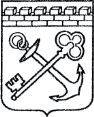 АДМИНИСТРАЦИЯ ЛЕНИНГРАДСКОЙ ОБЛАСТИКОМИТЕТ ПО СОХРАНЕНИЮ КУЛЬТУРНОГО НАСЛЕДИЯ ЛЕНИНГРАДСКОЙ ОБЛАСТИПРИКАЗ«___»____________2021 г.                                                         №___________________                                                                                                    Санкт-ПетербургОб установлении предмета охраны объекта культурного наследия федерального значения «Успенский монастырь», расположенного по адресу: Ленинградская область, Волховский муниципальный район, с. Старая Ладога, пер. Успенский (1-17), и объектов культурного наследия федерального значения, входящих в его составВ соответствии со статьями 9.1, 20, 33 Федерального закона                                                     от 25 июня 2002 года № 73-ФЗ «Об объектах культурного наследия (памятниках истории и культуры) народов Российской Федерации», ст. 4 закона Ленинградской области от 25 декабря 2015 года № 140-оз «О государственной охране, сохранении, использовании и популяризации объектов культурного наследия (памятников истории и культуры) народов Российской Федерации, расположенных                               на территории Ленинградской области», п. 2.1.1. Положения о комитете                           по сохранению культурного наследия Ленинградской области, утвержденного постановлением Правительства Ленинградской области от 24 декабря 2020 года                    № 850, приказываю:Установить предмет охраны объекта культурного наследия федерального значения «Успенский монастырь», расположенного по адресу: Ленинградская область, Волховский муниципальный район, с. Старая Ладога,                    пер. Успенский (1-17), и объектов культурного наследия федерального значения, входящих в его состав, принятого на государственную охрану постановлением Совета Министров РСФСР от 04 декабря 1974 года № 624, согласно приложениям     1-4 к настоящему приказу: - «Успенский монастырь» по адресу: Ленинградская область, Волховский муниципальный район, с. Старая Ладога, пер. Успенский (1-17) (ансамбль) – приложение 1;- «Два корпуса келий» по адресу: Ленинградская область, Волховский муниципальный район, с. Старая Ладога, пер. Успенский, 2 и 6 – приложение 2;- «Две башни ограды» по адресу: Ленинградская область, Волховский муниципальный район, с. Старая Ладога, пер. Успенский, 14А – приложение 3;- «Ограда с воротами» по адресу: Ленинградская область, Волховский муниципальный район, с. Старая Ладога, пер. Успенский, 14-17 – приложение 4.Отделу по осуществлению полномочий Российской Федерации в сфере объектов культурного наследия комитета по сохранению культурного наследия Ленинградской области обеспечить:- внесение соответствующих сведений в Единый государственный реестр объектов культурного наследия (памятников истории и культуры) народов Российской Федерации;Сектору осуществления надзора за состоянием, содержанием, сохранением, использованием и популяризацией объектов культурного наследия обеспечить размещение настоящего приказа на сайте комитета по сохранению культурного наследия Ленинградской области в информационно-телекоммуникационной сети «Интернет».Настоящий приказ вступает в силу со дня его официального опубликования.Контроль за исполнением настоящего приказа возложить на заместителя председателя комитета по сохранению культурного наследия Ленинградской области. Заместитель Председателя ПравительстваЛенинградской области – председатель комитета по сохранению культурного наследия		                             В.О. ЦойПриложение 1к приказу комитета по сохранению культурного наследия Ленинградской областиот «__»_____________2021 г.№_______________________Предмет охраныобъекта культурного наследия федерального значения «Успенский монастырь», XIX в., расположенного по адресу: Ленинградская область, Волховский муниципальный район, с. Старая Ладога,пер. Успенский (1-17) (ансамбль)Приложение 2к приказу комитета по сохранению культурного наследия Ленинградской областиот «__»_____________2021 г.№_______________________Предмет охраныобъекта культурного наследия федерального значения «Два корпуса келий», , XIX в., расположенного по адресу: Ленинградская область, Волховский муниципальный район, с. Старая Ладога, пер. Успенский, 2 и 6Приложение 3к приказу комитета по сохранению культурного наследия Ленинградской областиот «__»_____________2021 г.№_______________________Предмет охраныобъекта культурного наследия федерального значения«Две башни ограды», XIX в., расположенного по адресу: Ленинградская область, Волховский муниципальный район, с. Старая Ладога,пер. Успенский, 14АПриложение 4к приказу комитета по сохранению культурного наследия Ленинградской областиот «__»_____________2021 г.№_______________________Предмет охраныобъекта культурного наследия федерального значения«Ограда с воротами», XIX в., расположенного по адресу: Ленинградская область, Волховский муниципальный район, с. Старая Ладога,пер. Успенский, 14-17Предмет охраны может быть уточнен в процессе историко-культурных                                              и реставрационных исследований, реставрационных работ.№п/пВиды предмета охраны Предмет охраныФотофиксация12341Объемно-пространственное и планировочное решение территории:историческое местоположение объекта культурного наследия федерального значения «Успенский монастырь» (далее Ансамбль) севернее крепости «Старая Ладога» в селе Старая Ладога Волховского района Ленинградской области, на левом берегу реки Волхов;местоположение, объемно-пространственные, конструктивные и планировочные характеристики объектов на территории Ансамбля:1. церковь Успения*,2. две башни (северо-восточная и юго-восточная),3. два корпуса келий (трапезный корпус и настоятельский корпус),4. ограда с воротами (ограда, святые ворота западные с часовней и сторожевой кельей, святые ворота восточные, южные хозяйственные ворота, восточные хозяйственные ворота),5. баня-прачечная с двумя кельями,6. каретный (экипажный) сарай с конюшней,7. корпус больничный с домовой церковью Крестовоздвижения,8. корпус келейный восточный,9. северо-западная и юго-западная башни;композиционная структура и визуальные связи и раскрытия объектов, формирующих Ансамбль;исторические визуальные связи и раскрытия с реки Волхов, включая с противоположного берега, с основных видовых точек села Старая Ладога.*предмет охраны утверждается отдельным приказом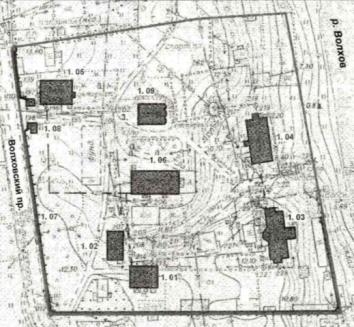 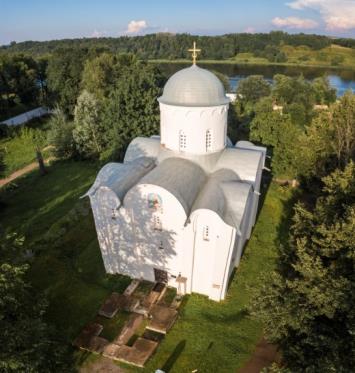 церковь Успения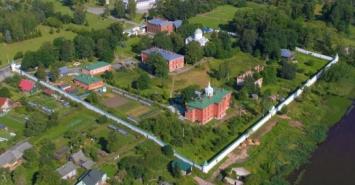 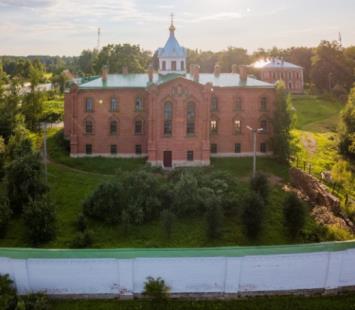 корпус больничный с домовой церковью Крестовоздвижения2Объемно-планировочное решение:исторические габариты и конфигурация Ансамбля, практически квадратной в плане территории ограниченной каменными стенами с угловыми башнями;историческая планировочная структура Ансамбля с историческими входами/выходами с запада, с востока (к реке Волхов) и с юга;исторический рельеф территории Ансамбля, с возвышенностями и склонами к реке Волхов;историческое местоположение и габариты исторических деревянных келий, расположенных на территории Ансамбля.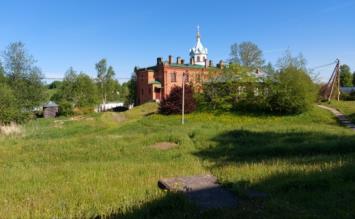 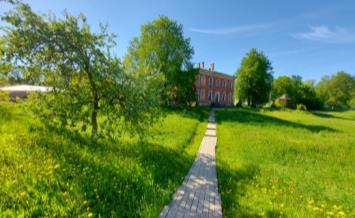 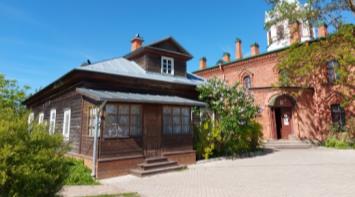 «Корпус больничный с домовой церковью Крестовоздвижения»«Корпус больничный с домовой церковью Крестовоздвижения»«Корпус больничный с домовой церковью Крестовоздвижения»«Корпус больничный с домовой церковью Крестовоздвижения»1Объемно-пространственное решение:историческое местоположение, высотные отметки, габариты и конфигурация крестообразного в плане вытянутого по оси север-юг двухэтажного (с восточной стороны с дополнительным цокольным этажом) с ризалитами здания, в юго-восточной части границ территории Ансамбля;историческое местоположение, габариты и конфигурация (скатная, вальмовая) крыш, высотные отметки; историческое местоположение, высотные отметки, габариты и конфигурация (восьмигранная) светового барабана с шатровым завершением*, увенчанным луковичной главной с яблоком и крестом.*восстановлен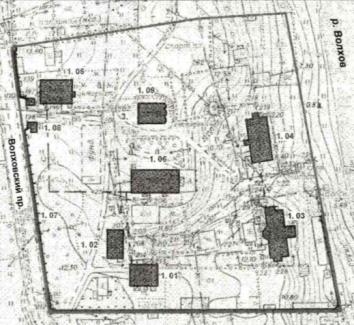 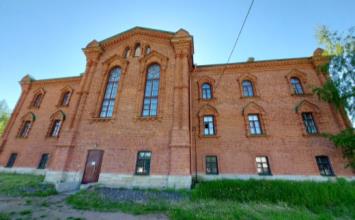 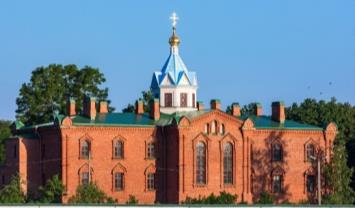 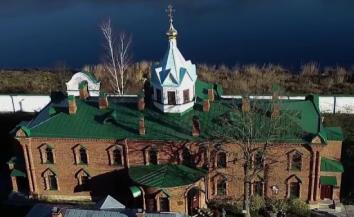 2Объемно-планировочное решение:историческое объемно-планировочное решение в габаритах исторических капитальных стен;коридорный тип планировки боковых крыльев корпуса;исторический уровень (местоположение) хоров.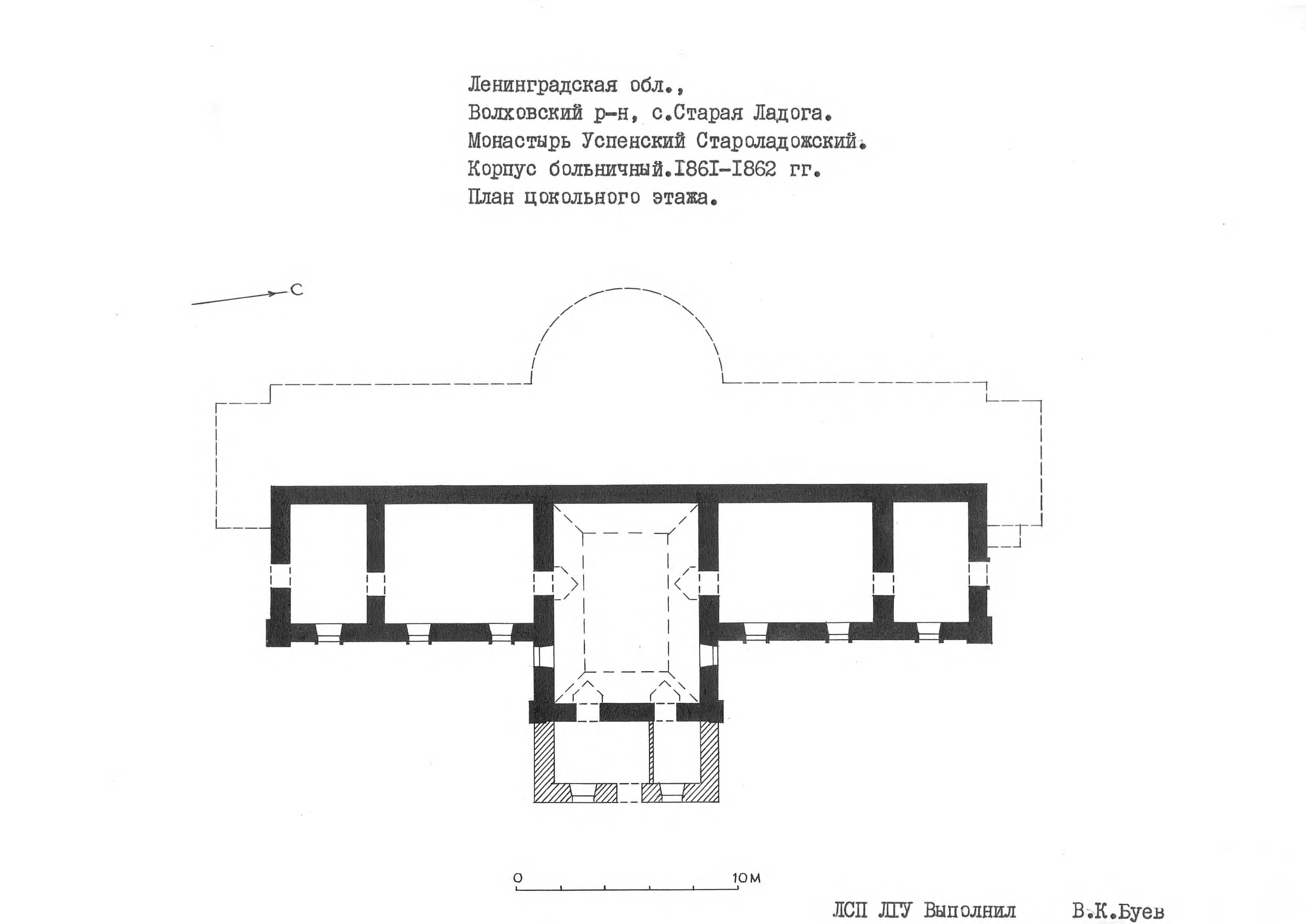 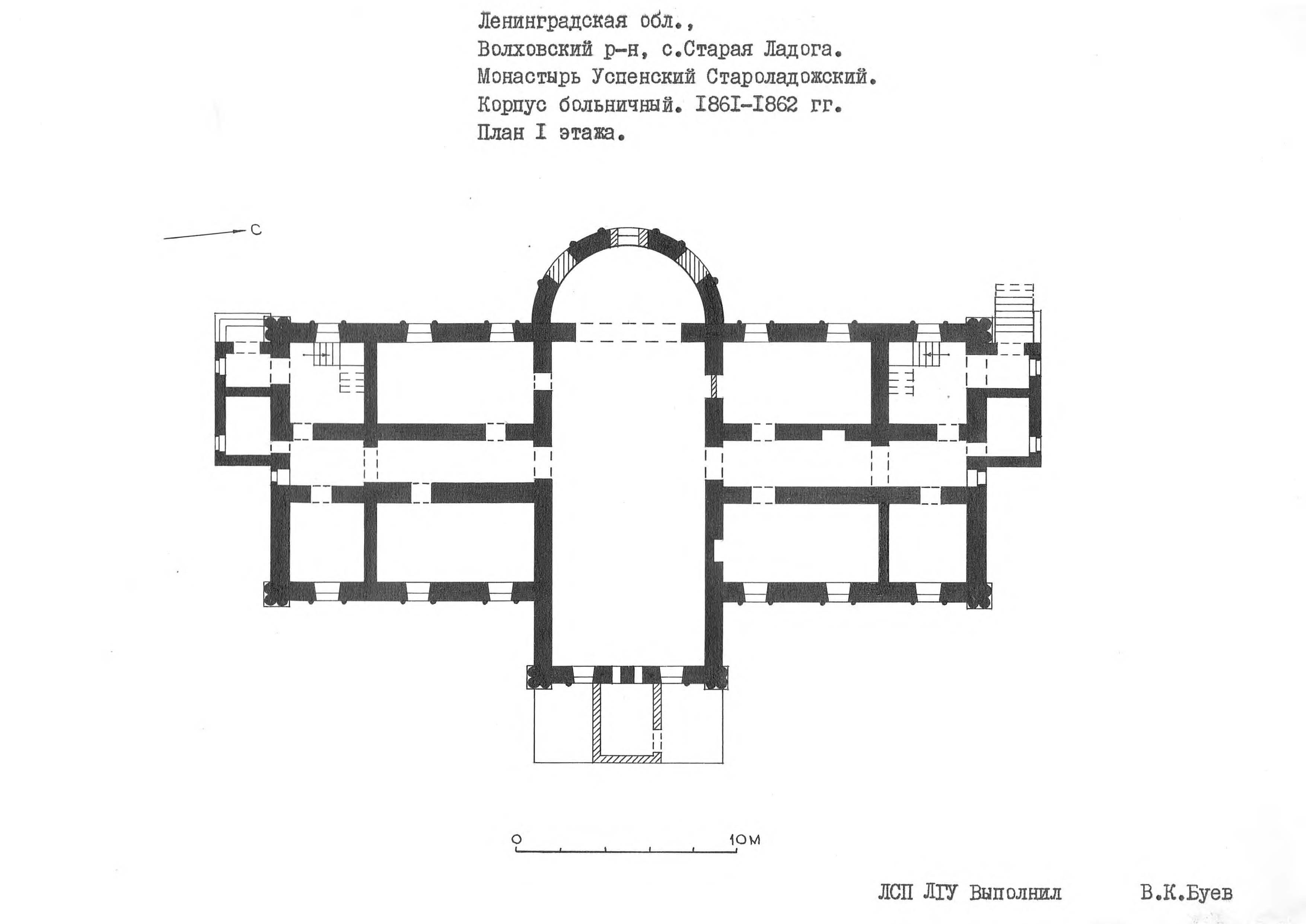 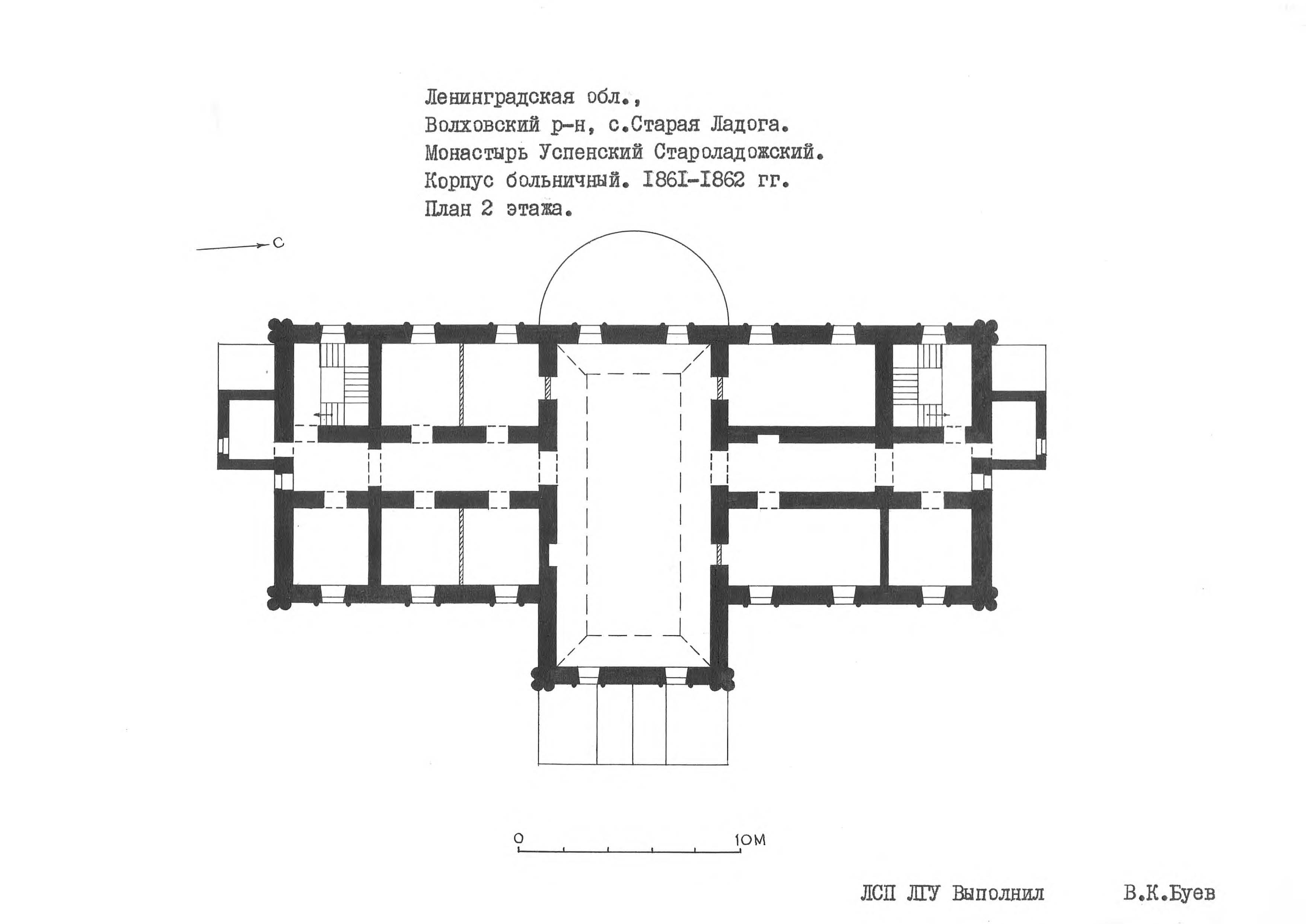 Чертежи из паспорта объекта3Конструктивная система: исторические фундаменты – местоположение;исторические стены – местоположение, габариты и конфигурация, материал исполнения (кирпич);исторические ризалиты с крыльцами – местоположение, габариты и конфигурация, высотные отметки, материл исполнения крылец (известняк); исторические проемы – местоположение (в коридорах, при входе в церковь), габариты и конфигурация (арочная), отметки высоты;исторические перекрытия – местоположение, отметки высоты, габариты и конфигурация:плоские в помещения боковых крыльев,зеркальные своды в помещении церкви и под церковью (в цокольном этаже),плоские перекрытия хоров;исторический барабан* с граненым сомкнутым сводом, на парус, – местоположение, габариты и конфигурация, высотные отметки;*восстановленисторические лестницы – местоположение, габариты и конфигурация, материал исполнения ступень (известняк).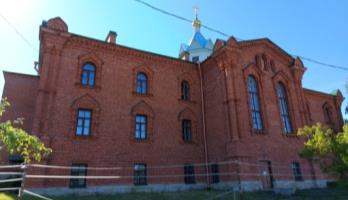 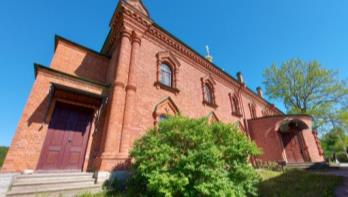 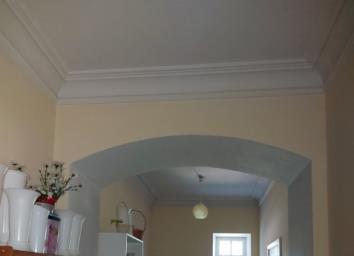 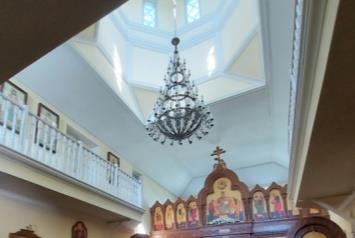 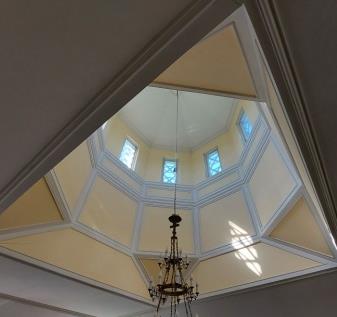 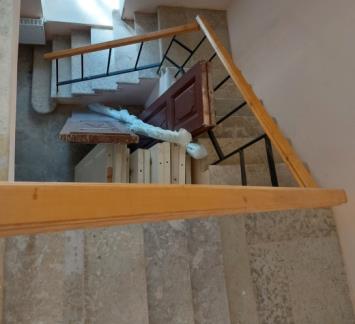 4Архитектурно-художественное решение фасадов:историческое архитектурно-художественное решение в «русском» стиле;историческая отделка фасадных плоскостей (натуральный кирпич); историческая отделка цоколя – материал (известняк);исторические дверные проемы – местоположение, габариты и конфигурация (прямоугольная, лучковая), высотные отметки;дверные заполнения – материал исполнения (дерево);исторические оконные проемы, в том числе барабана, – местоположение, высотные отметки, габариты, конфигурация:цокольного этажа, торцевых ризалитов – лучковой и прямоугольной формы, проемы первого этажа – псевдотрехцентровой формы,второго этажа – арочные, в том числе два двухуровневых проема восточного фасада и проемы (ниши) трифория,проемы барабана –  прямоугольной формы; исторические оконные заполнения – габариты и конфигурация, местоположение, материал исполнения (дерево), исторический рисунок расстекловки;декоративное оформление:сдвоенные угловые полуколонки на высоких стилобатах, завершенные над карнизом стилизованными кокошниками;профилированный карниз с поясом модульонов;филенчатые наличники оконных проемов цокольного этажа;наличники оконных проемов в виде наборных колонок и сандриков (в уровне первого этажа луковичной формы, в уровне второго треугольной);кресты в тимпанах сандриков оконных проемов первого этажа;наличники дверных проемов западного фасада в виде наборных колонок с килевидным завершением; наличники проемов дворовых фасадов в виде валика;профилированные венчающие карнизы западного и торцевых ризалитов;профилированные подоконная и венчающая тяги барабана; пояс треугольных фронтонов в основании шатра.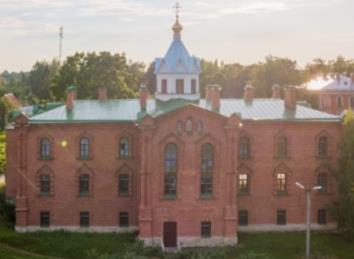 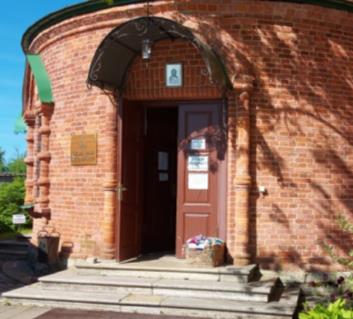 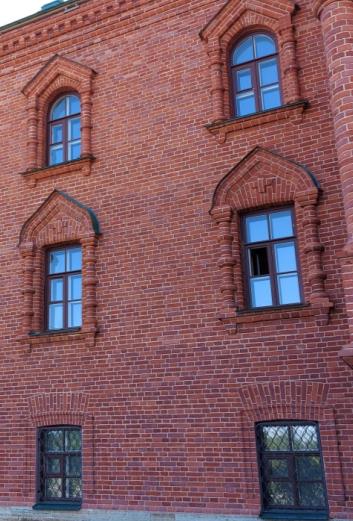 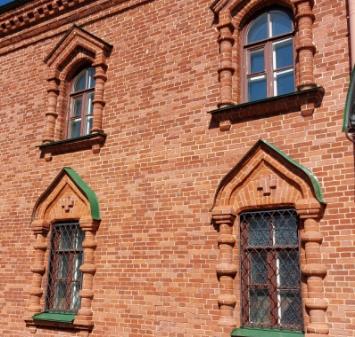 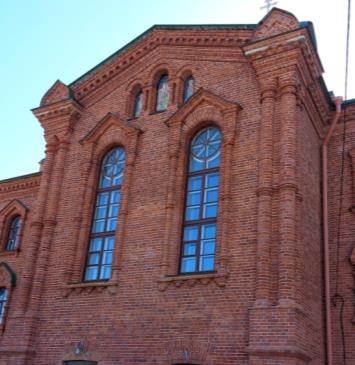 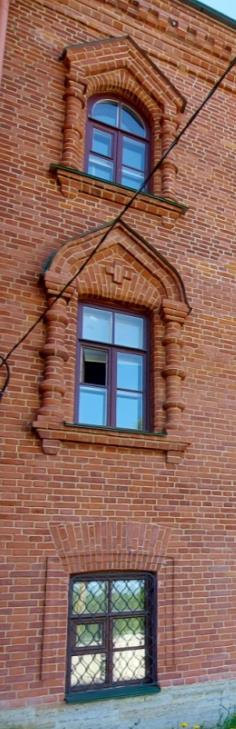 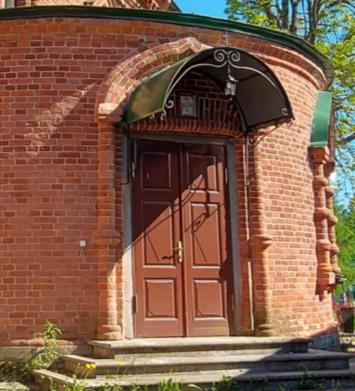 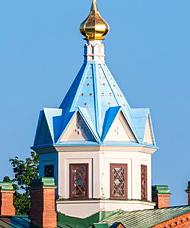 5. Декоративно художественное оформление интерьеров:профилированные рамочные филенки на плоскостях сводов и барабана;профилированные тяги в оформлении яруса хоров;оформление потолков помещений боковых крыльев падугами с профилированными потолочными карнизами и рамочными профилированными филенками; иконостас с киотами* – местоположение, габариты и конфигурация, материал исполнения (дерево), рисунок резьбы.*восстановлен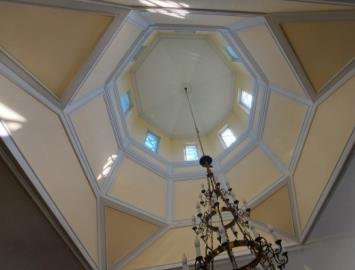 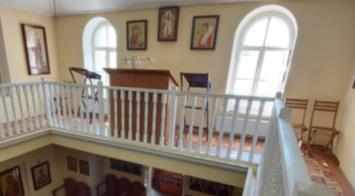 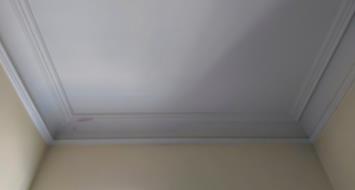 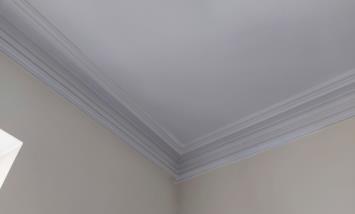 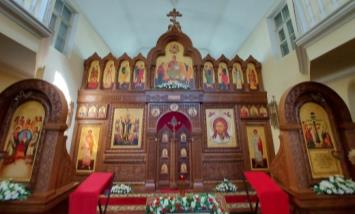 «Корпус келейный восточный»«Корпус келейный восточный»«Корпус келейный восточный»«Корпус келейный восточный»1Объемно-пространственное решение:историческое местоположение, высотные отметки, габариты и конфигурация прямоугольного в плане вытянутого по оси север-юг двухэтажного корпуса*, на восточной границе территории Ансамбля; *в настоящее время в руинированном состоянииисторические габариты и конфигурация (вальмовая) крыши.*утрачена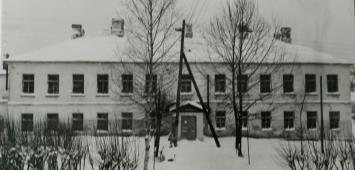 фотография середины XX в.2Объемно-планировочное решение:историческое объемно-планировочное решение в габаритах исторических капитальных стен.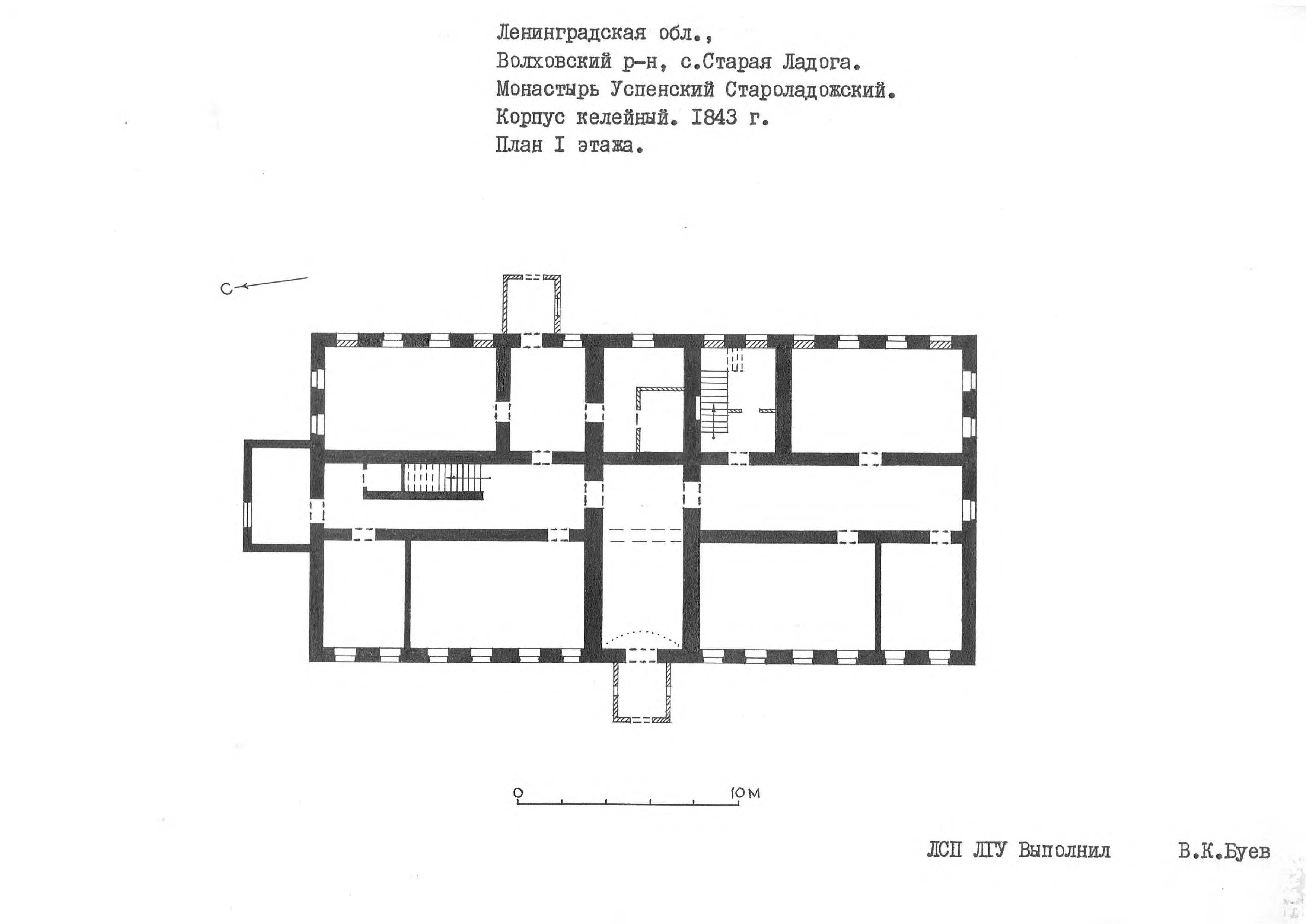 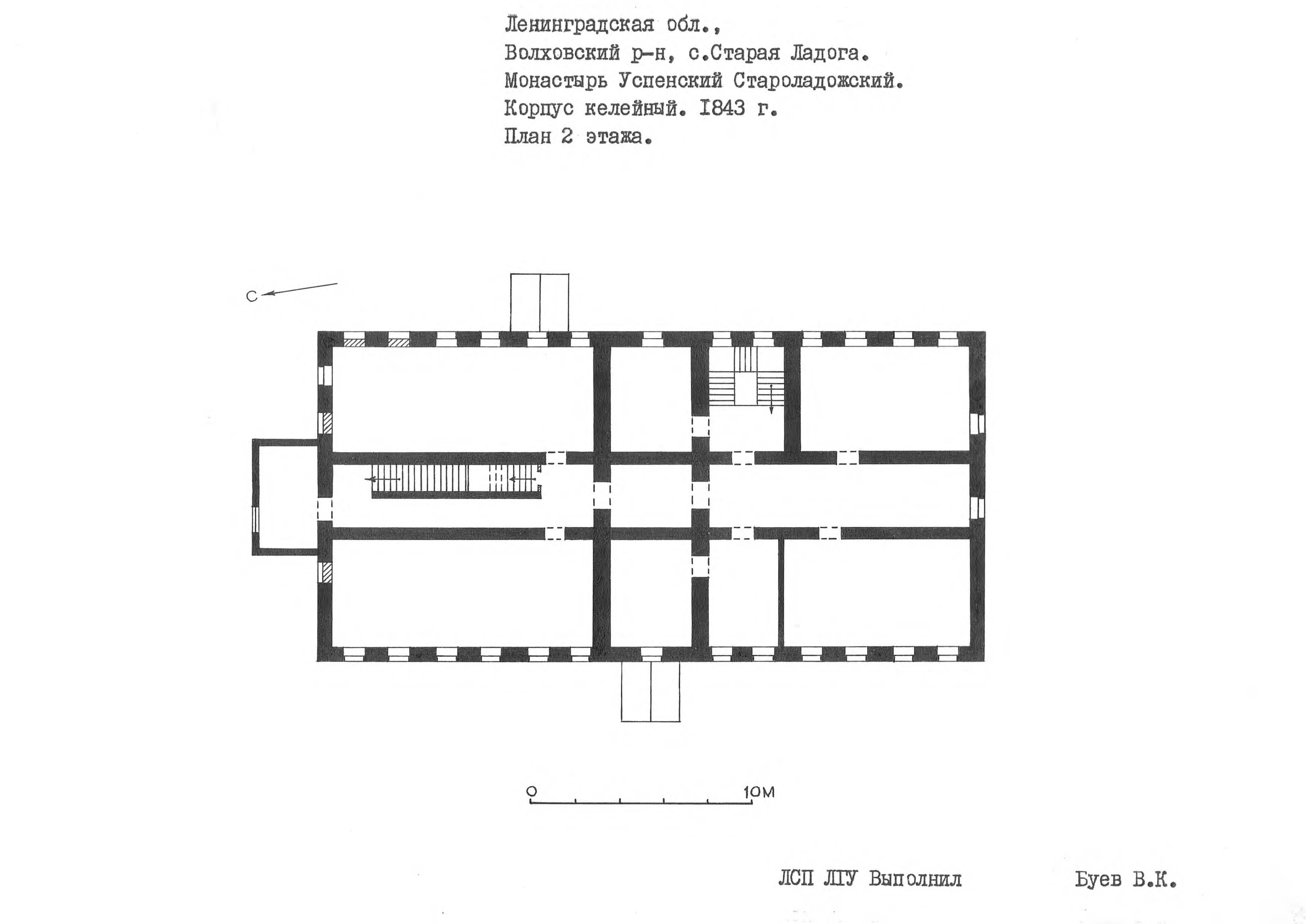 Чертежи из паспорта объекта3Конструктивная система:исторические фундаменты – местоположение;исторические наружные и внутренние стены – местоположение, габариты и конфигурация, материал исполнения (кирпич);историческое местоположение и конфигурация лестниц;историческое местоположение и конфигурация (арочная) перекрытия центрального входа.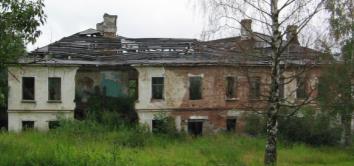 фотография начала XXI века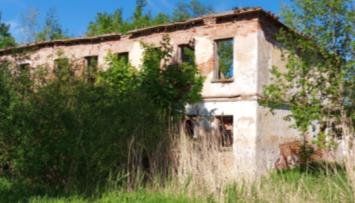 4Архитектурно-художественное решение фасадов:историческое архитектурно-художественное решение;исторический характер отделки фасадных плоскостей; исторические дверные и оконные проемы – местоположение, габариты и конфигурация (прямоугольная);исторические междуэтажный и венчающий карнизы.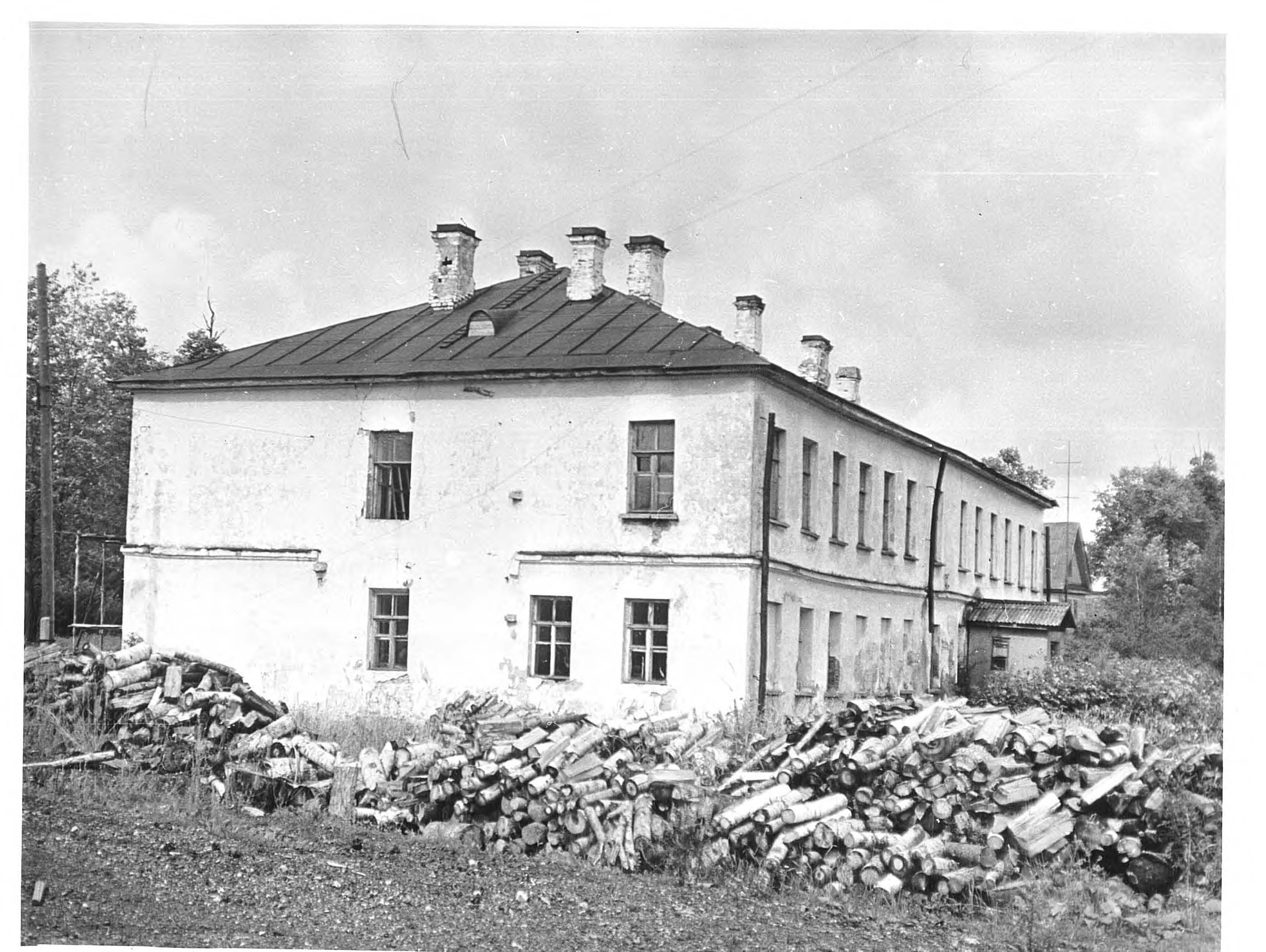 фотография конца XX века«Баня-прачечная с двумя кельями»«Баня-прачечная с двумя кельями»«Баня-прачечная с двумя кельями»«Баня-прачечная с двумя кельями»1Объемно-пространственное решение:историческое местоположение, высотные отметки, габариты и конфигурация прямоугольного в плане одноэтажного здания, в южной части границ территории Ансамбля.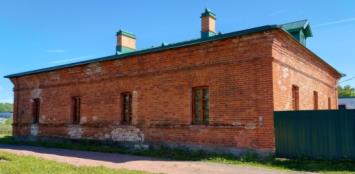 2Объемно-планировочное решение:историческое объемно-планировочное решение в габаритах исторических капитальных стен. 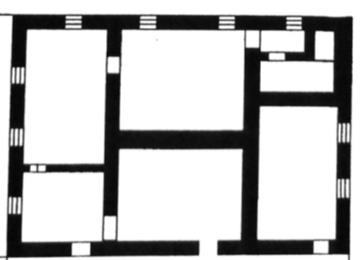 Чертеж из проекта паспорта объекта3Конструктивное решение: исторические фундаменты – местоположение;исторические стены – местоположение, габариты и конфигурация, материал исполнения (кирпич);исторические перекрытия – местоположение, конфигурация (плоская);историческая отмостка – материал исполнения (булыжник). 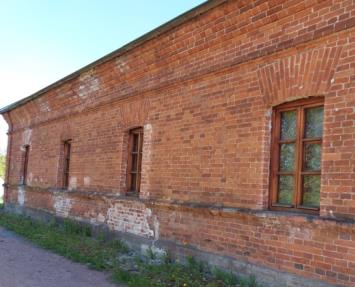 4Архитектурно-художественное решение фасадов:историческое архитектурно-художественное решение;исторический характер отделки фасадных плоскостей;историческая отделка цоколя – материл исполнения (известняк);исторические оконные и дверные проемы – местоположение, высотные отметки, габариты и конфигурация (слабо выраженная лучковая), материал исполнения (дерево) и рисунок расстекловки оконных заполнений;декоративное оформление:профилированная подоконная тяга,профилированная тяга фриза, профилированный венчающий карниз,угловые пилястры.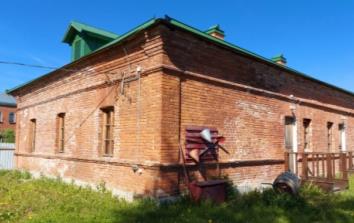 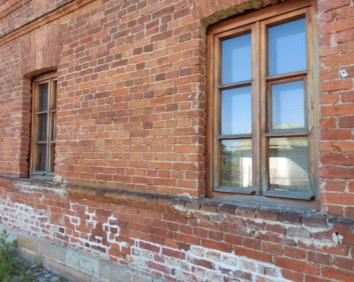 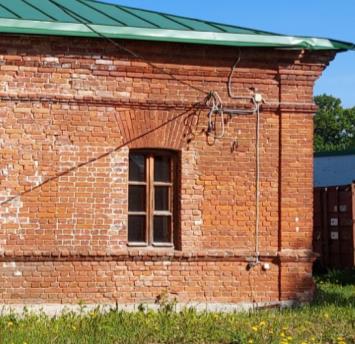 «Каретный (экипажный) сарай с конюшней»«Каретный (экипажный) сарай с конюшней»«Каретный (экипажный) сарай с конюшней»«Каретный (экипажный) сарай с конюшней»1Объемно-пространственное решение:историческое местоположение, высотные отметки, габариты и конфигурация прямоугольного в плане одноэтажного здания*, в южной части границ территории Ансамбля.*частично воссоздано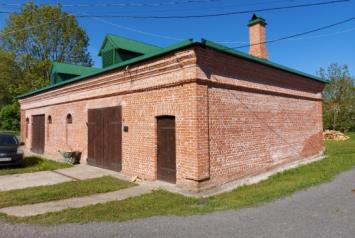 2Объемно-планировочное решение:историческое объемно-планировочное решение в габаритах исторических капитальных стен.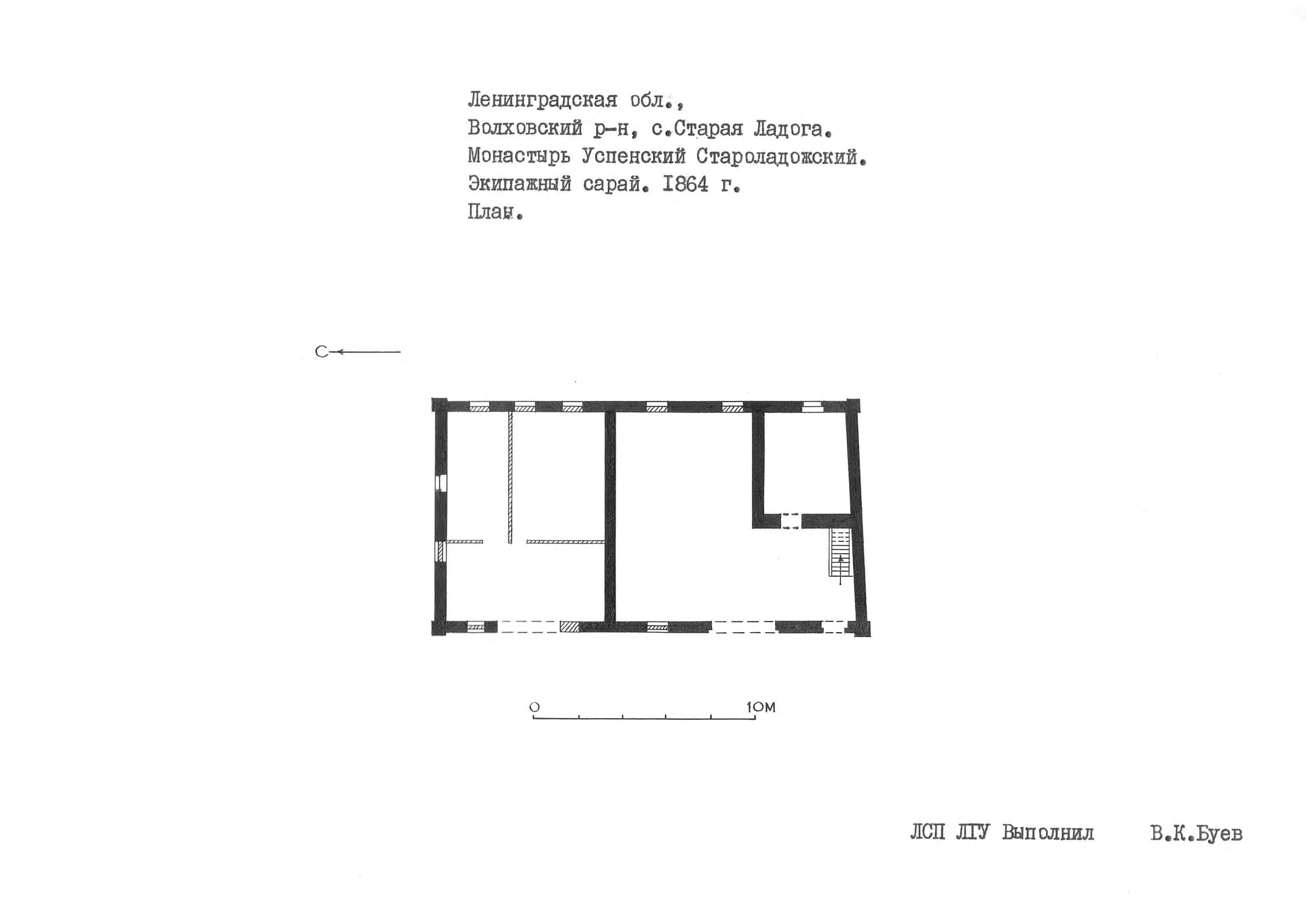 Чертеж из паспорта объекта3Конструктивное решение: исторические фундаменты – местоположение;исторические стены* – местоположение, габариты и конфигурация, материал исполнения (кирпич);*частично восстановленыисторические перекрытия – местоположение, конфигурация (плоская). 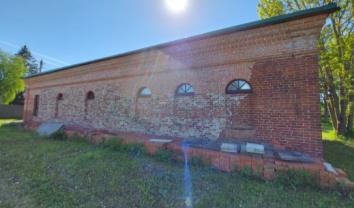 4Архитектурно-художественное решение фасадов:историческое архитектурно-художественное решение;исторический характер отделки фасадных плоскостей;историческая отделка цоколя – материл исполнения (известняк);исторические оконные проемы – местоположение, высотные отметки, габариты и конфигурация (арочная);исторические воротные проемы – местоположение, высотные отметки, габариты и конфигурация (прямоугольная); исторический дверной проем – местоположение, высотные отметки, габариты и конфигурация (прямоугольная); декоративное оформление:профилированная тяга фриза, профилированный венчающий карниз,угловые пилястры.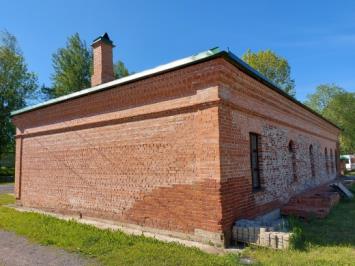 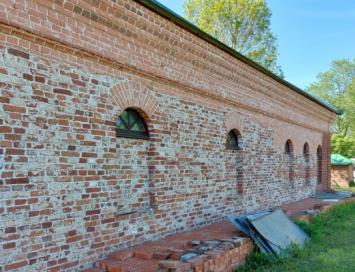 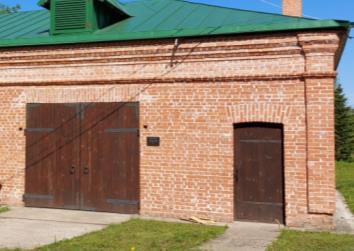 «Северо-западная и юго-западная башни»«Северо-западная и юго-западная башни»«Северо-западная и юго-западная башни»«Северо-западная и юго-западная башни»1Объемно-пространственное решение территории:историческое местоположение двух каменных башен на северо-западном и юго-западном углах монастырской ограды, в границах территории Ансамбля;историческое архитектурно-композиционное и объемно-пространственное решение территории, на которой расположены башни, исторически сложившийся масштаб окружающей застройки;композиционные и визуальные связи и видовые раскрытия, в том числе с транспортно-пешеходных направлений Старой Ладоги.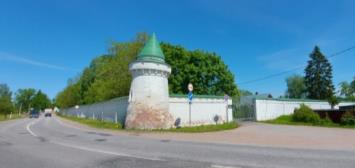 юго-западная башня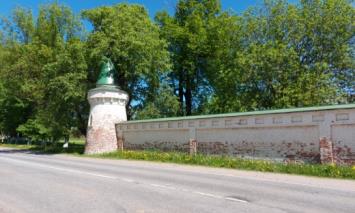 северо-западная башня 2Объемно-пространственное решение:историческое местоположение, высотные отметки, габариты и конфигурация двух угловых круглых в плане, сужающихся кверху и завершающихся шатрами, башен ограды;исторические высотные отметки, местоположение, габариты и конфигурация (конусообразная), шатров двух башен.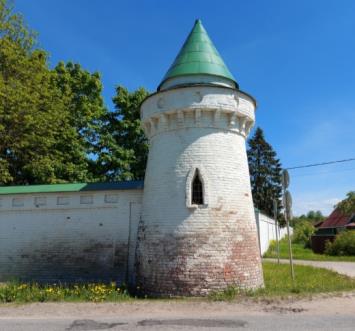 юго-западная башня3Объемно-планировочное решение:историческое объемно-планировочное решение в габаритах исторических капитальных стен башен.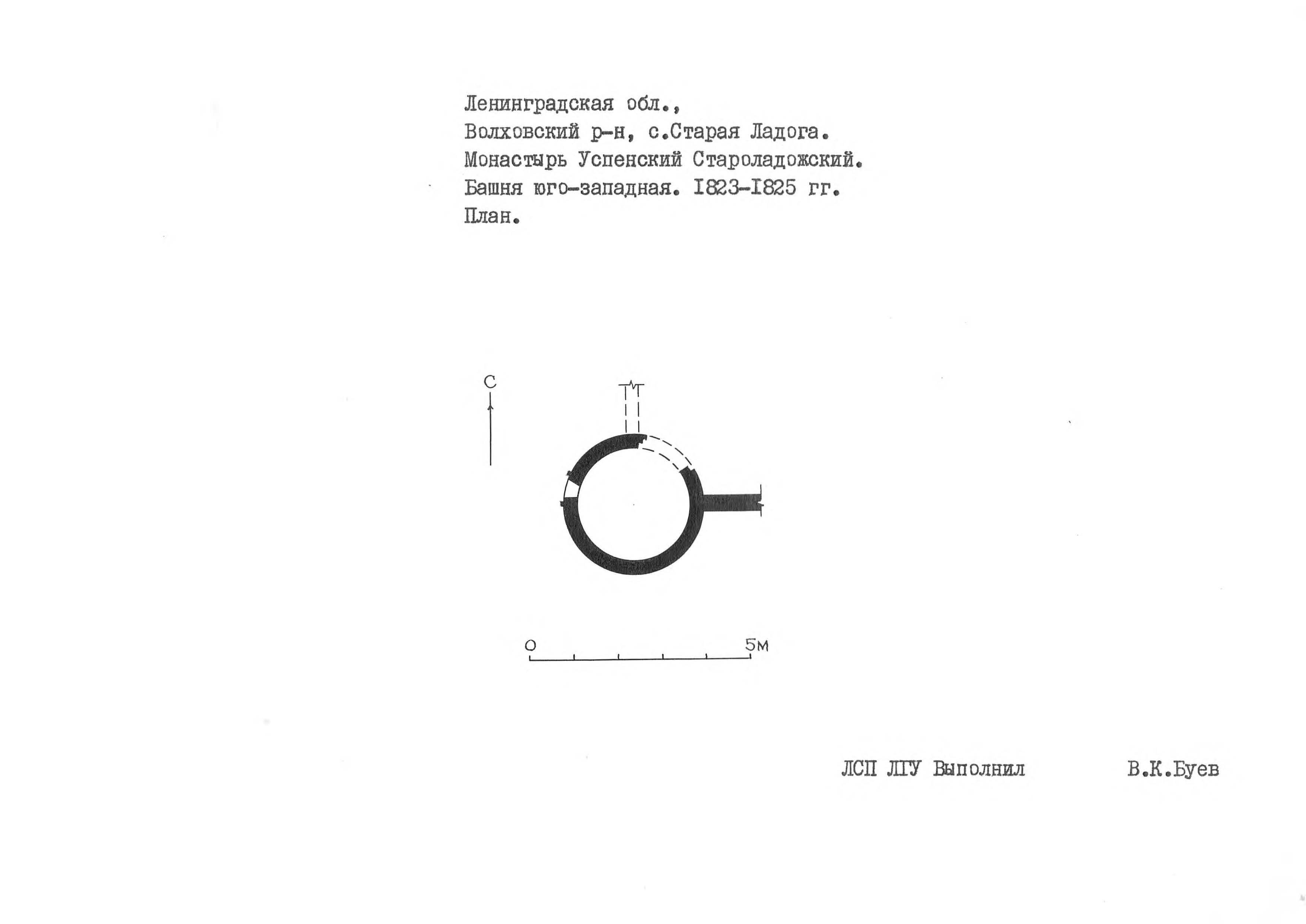 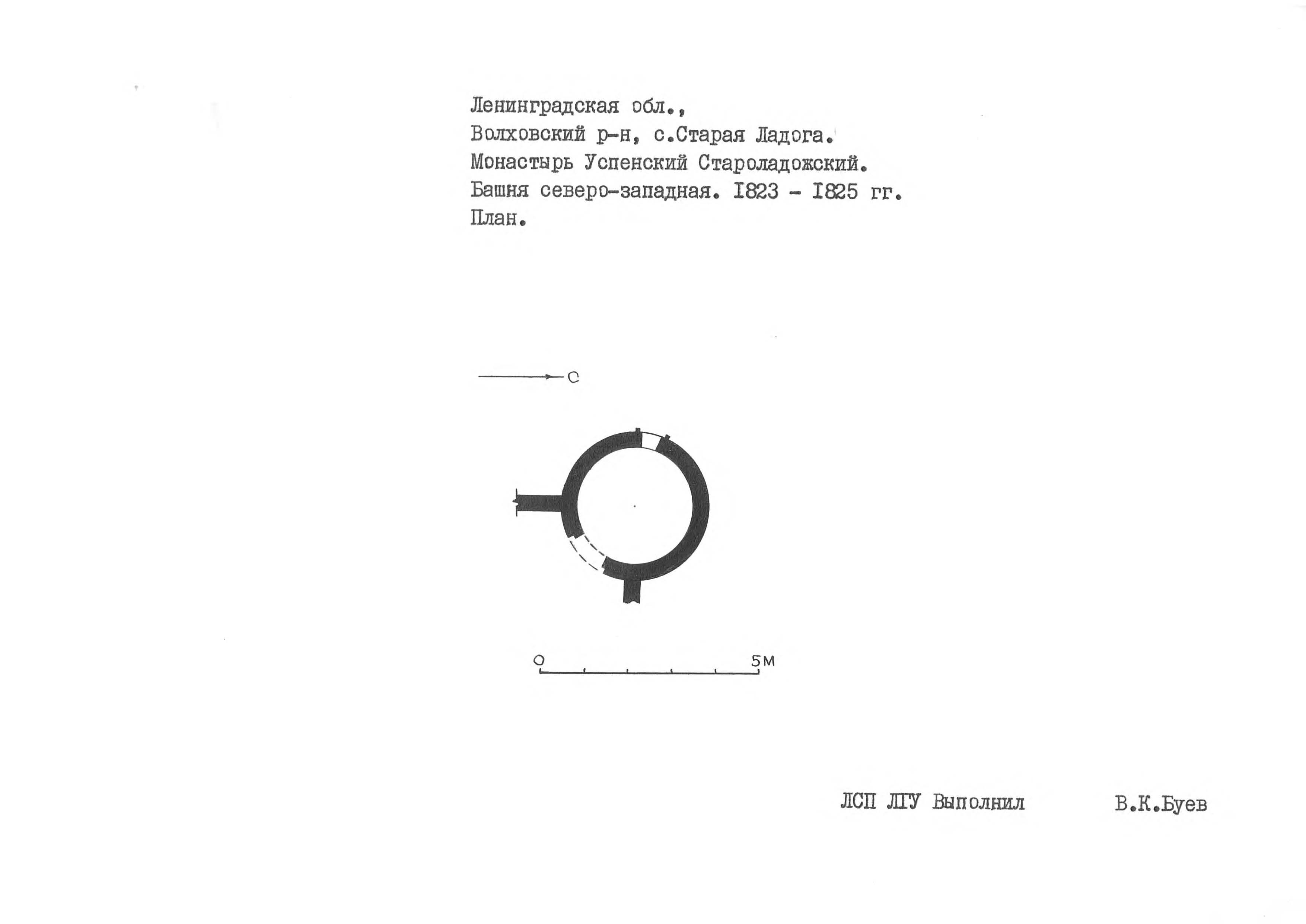 Чертежи башен из паспорта объекта4Конструктивная система:исторические фундаменты – местоположение;исторические стены – местоположение, габариты и конфигурация, материал исполнения (кирпич);исторические перекрытия – местоположение, отметки высоты, габариты и конфигурация (плоская);кровельное покрытие шатров – материал (листовой металл).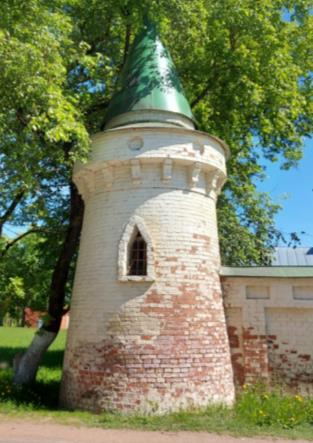 северо-западная башня5Архитектурно-художественное решение фасадов:историческое архитектурно-художественное решение фасадов;историческая отделка фасадных плоскостей, цветовое решение (белое);отделка цоколя – материал (известняк);исторические оконные проемы – местоположение, высотные отметки, габариты, конфигурация (стрелочная); исторические дверные проемы – местоположение, габариты и конфигурация (прямоугольная), высотные отметки;декоративное оформление:наличники оконных проемов, нависающие карнизы с восьмигранными нишами во фризах, поддерживаемые криволинейными кронштейнами на гладком фризе.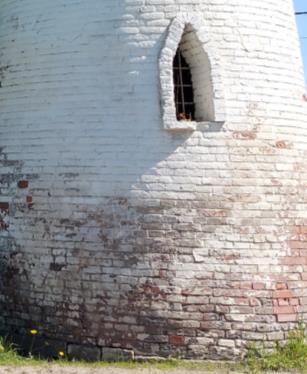 юго-западная башня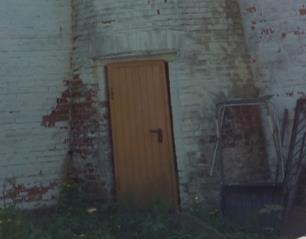 юго-западная башня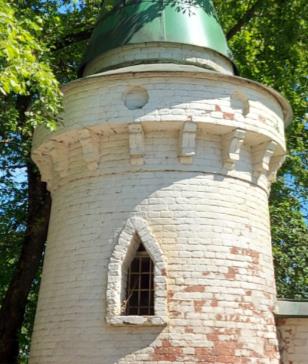 северо-западная башня№п/пВиды предмета охраны Предмет охраныФотофиксация12341Объемно-пространственное решение территории:историческое местоположение двух каменных двухэтажных келий на высоких цоколях, в границах территории Ансамбля в составе:- корпус настоятельский,-корпус трапезный;историческое архитектурно-композиционное и объемно-пространственное решение территории, которую формируют и на которой расположены две кельи, исторически сложившийся масштаб окружающей застройки; композиционные и визуальные связи и видовые раскрытия, в том числе с транспортно-пешеходных направления Старой Ладоги и со стороны реки Волхов.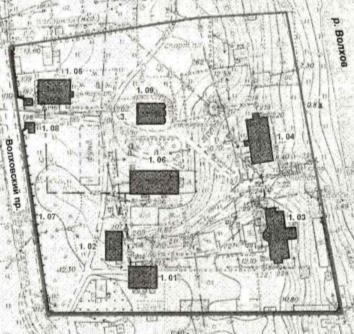 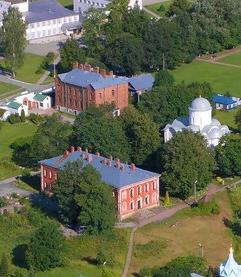 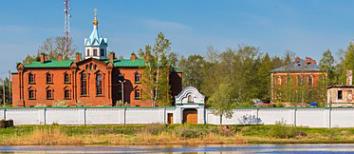 «Корпус настоятельский»«Корпус настоятельский»«Корпус настоятельский»«Корпус настоятельский»1Объемно-пространственное решение:историческое местоположение, высотные отметки, габариты и конфигурация каменного прямоугольного в плане двухэтажного на высоком цоколе здания, ориентированного запад-восток;историческое местоположение, габариты и конфигурация (вальмовая) крыши, высотные отметки конька. 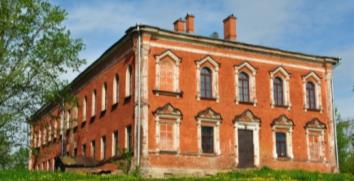 2Объемно-планировочное решение:историческое объемно-планировочное решение в габаритах исторических капитальных стен и лучковых проемов;местоположение исторических входов с трехсходными крыльцами. 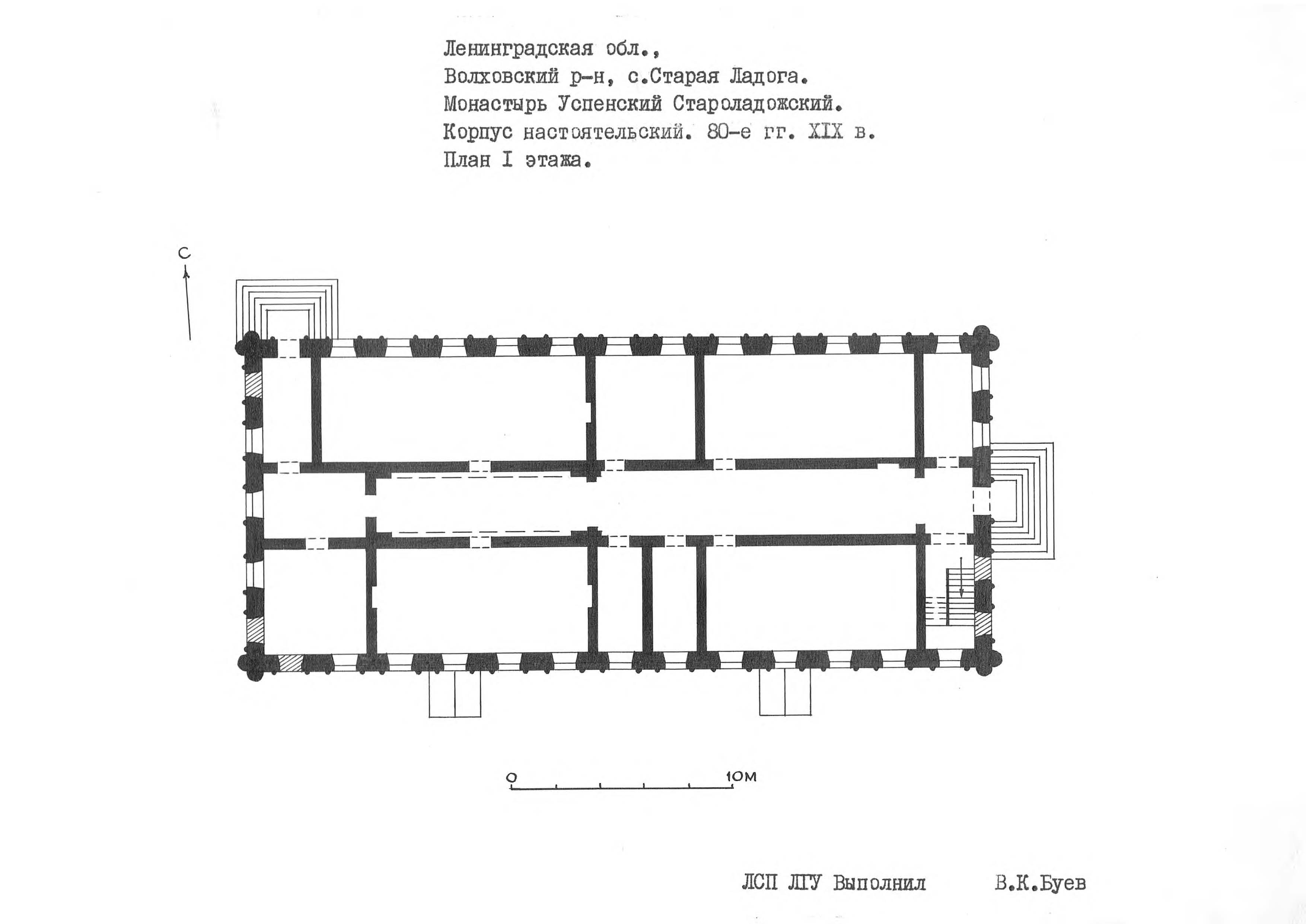 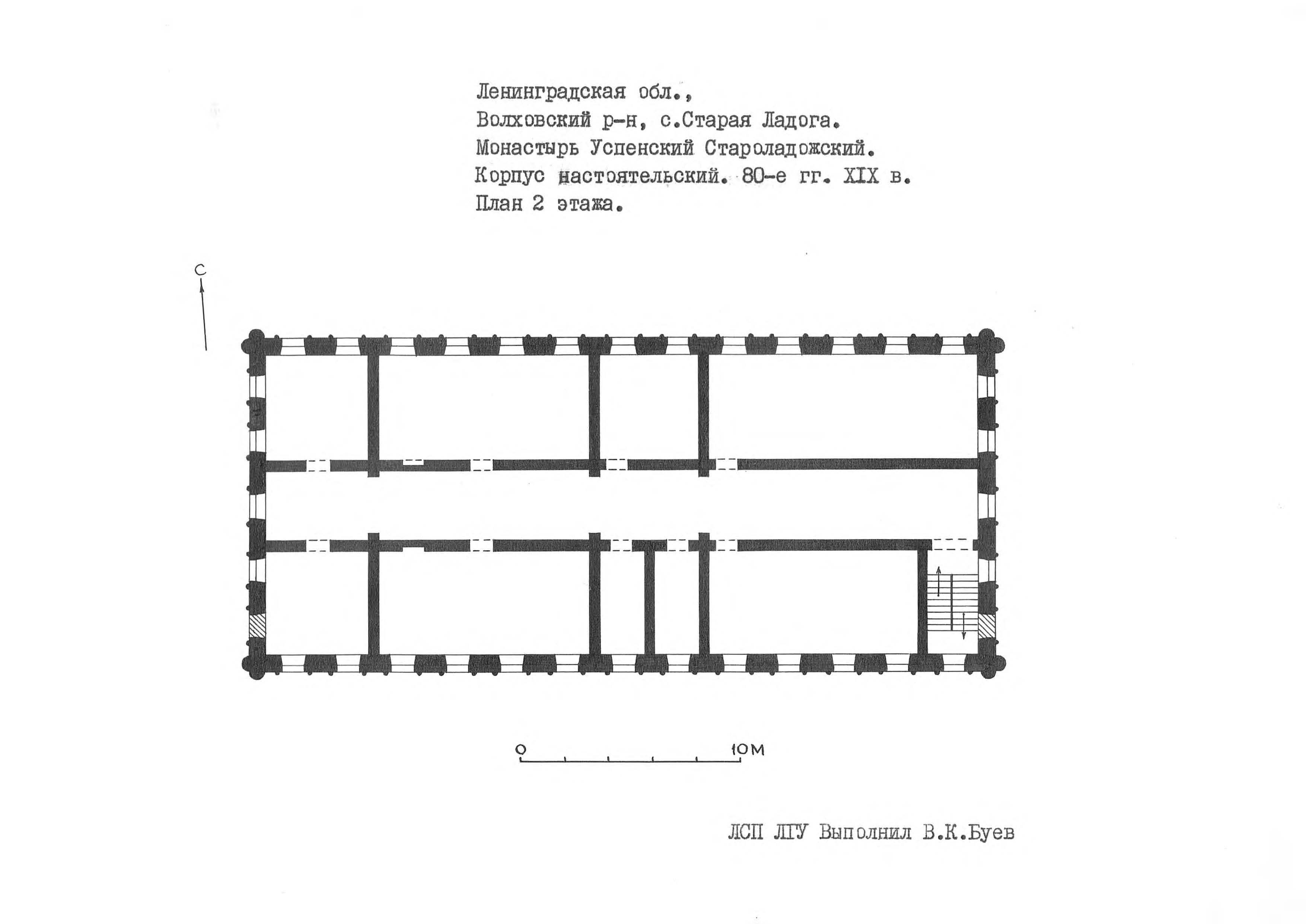 Чертежи из паспорта объекта3Конструктивная система:исторические фундаменты – местоположение;исторические стены – местоположение, габариты и конфигурация, материал исполнения (кирпич);исторические проемы и ниши – местоположение, габариты и конфигурация (лучковая), отметки высоты; исторические перекрытия – местоположение, отметки высоты, габариты и конфигурация (плоская);историческая лестница – местоположение, габариты и конфигурация, материал исполнения ступень (натуральный камень*).*в настоящее время облицованы поздними материалами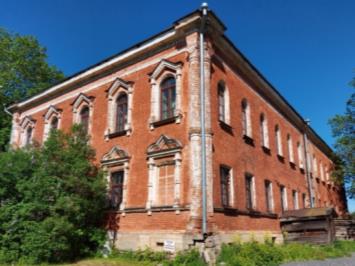 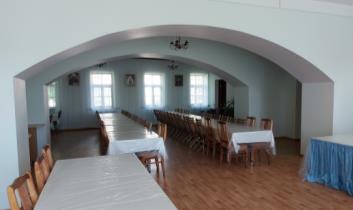 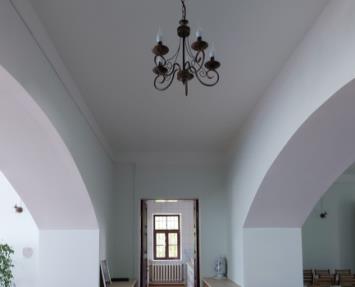 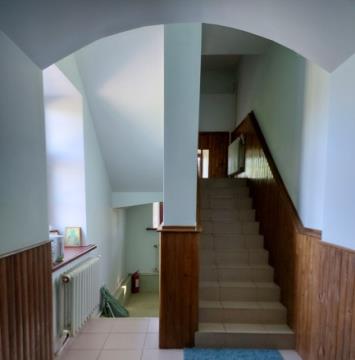 4Архитектурно-художественное решение фасадов:историческое архитектурно-художественное решение фасадов в «русском» стиле;историческая отделка фасадных плоскостей;историческая облицовка цоколя – высотные отметки, материал (известняк);исторические дверные проемы – местоположение, габариты и конфигурация (прямоугольная), высотные отметки;исторические крыльца – габариты и конфигурация (трехсходная), материал исполнения ступеней (натуральный камень);исторические оконные проемы – местоположение, высотные отметки, габариты, конфигурация (в уровне цоколя – прямоугольная, в  уровне первого этажа – слабо выраженной лучковая, в уровне второго этажа – арочная); декоративное оформление:профилированная подоконная тяга, оформление оконных и дверных проемов западного, северного и восточного фасадов в виде полуколонок, фланкирующих проемы, и профилированных сандриков:в уровне первого этажа -  прямого со стилизованным килевидным завершением,в уровне второго этажа – треугольной формы, угловые сдвоенные циркульные полуколонки, венчающий раскрепованный  карниз большого выноса с тягой в основании, гладким фризом, подкарнизным поясом зубчиков (северный, восточный и западный).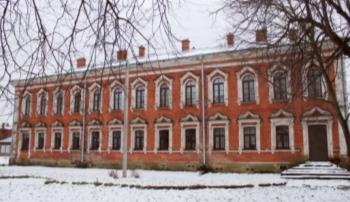 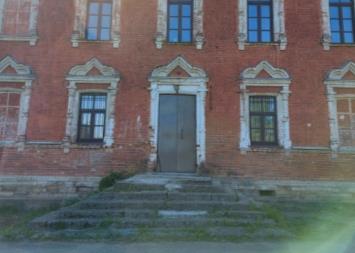 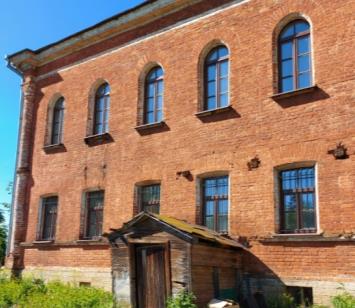 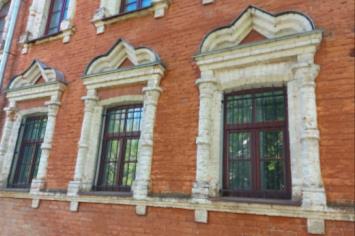 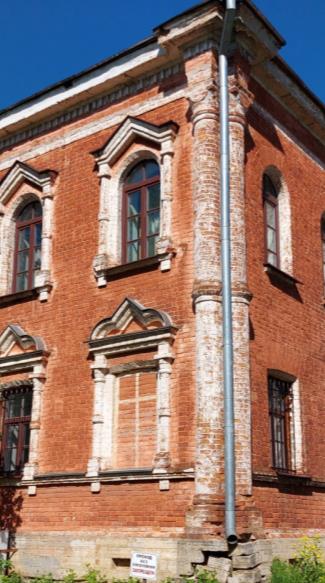 «Корпус трапезный»«Корпус трапезный»«Корпус трапезный»«Корпус трапезный»1Объемно-пространственное решение:историческое местоположение, высотные отметки, габариты и конфигурация каменного прямоугольного в плане, ориентированного запад-восток, двухэтажного на высоком цоколе здания, с северной стороны с двумя лестничными ризалитами со скошенными углами;историческое местоположение, габариты и конфигурация (вальмовая, сложная) крыши, высотные отметки коньков, исторические кирпичные трубы.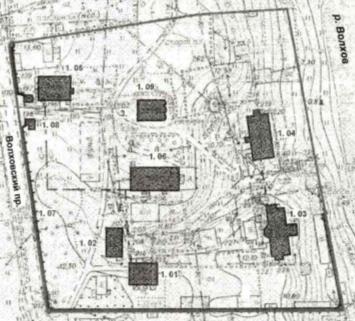 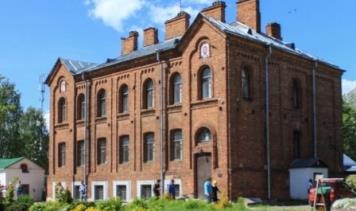 2Объемно-планировочное решение:историческое объемно-планировочное решение в габаритах исторических капиталь.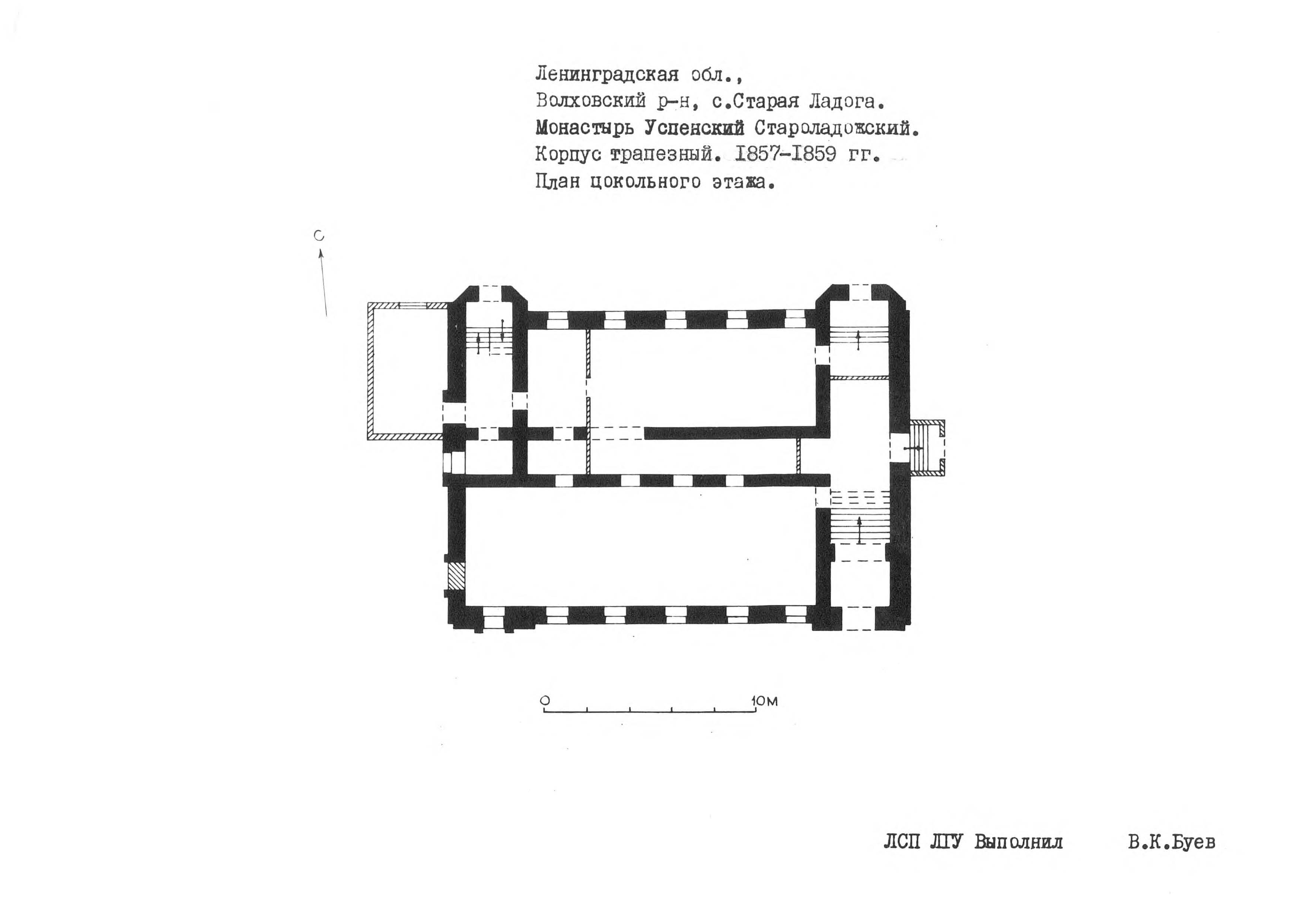 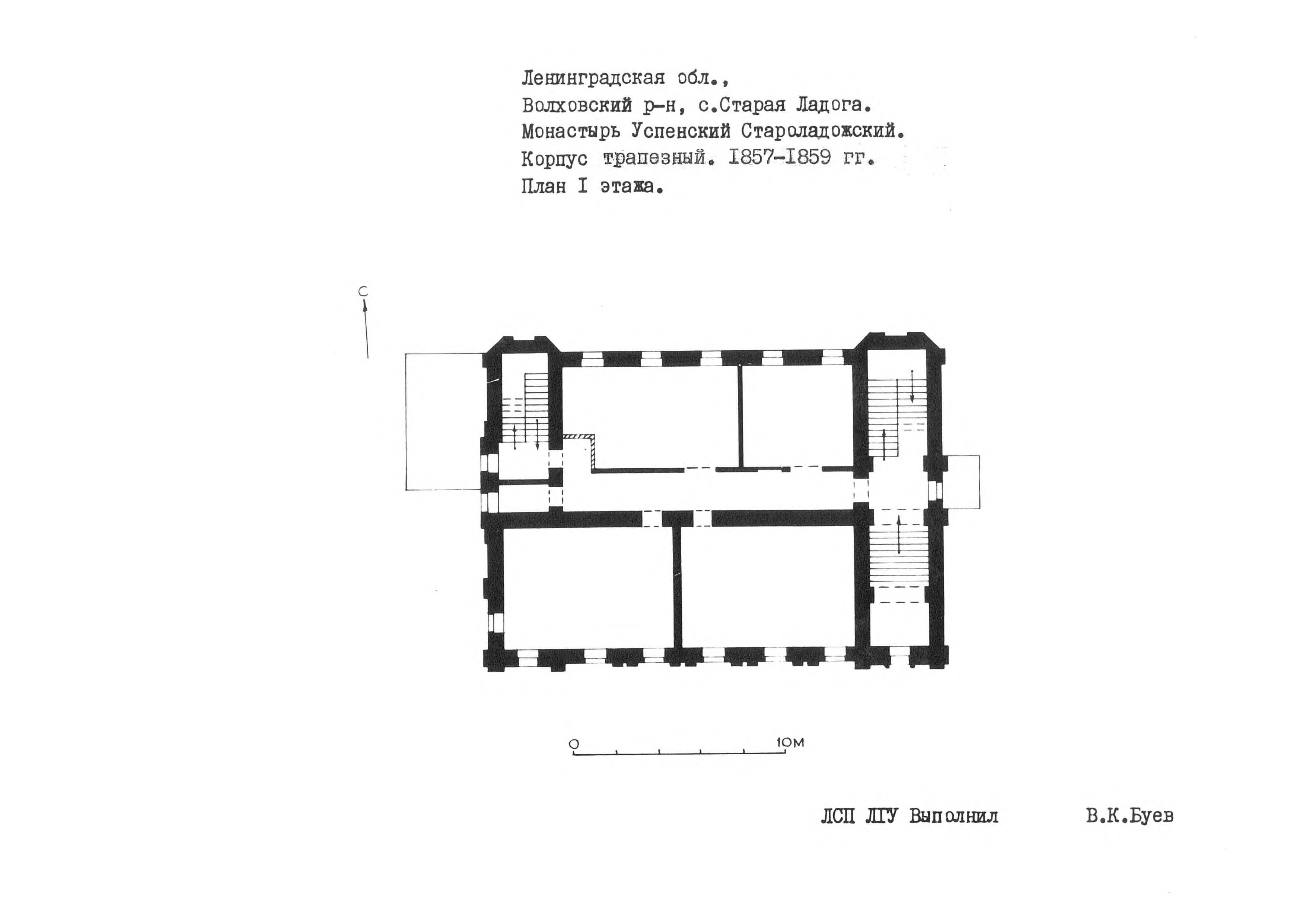 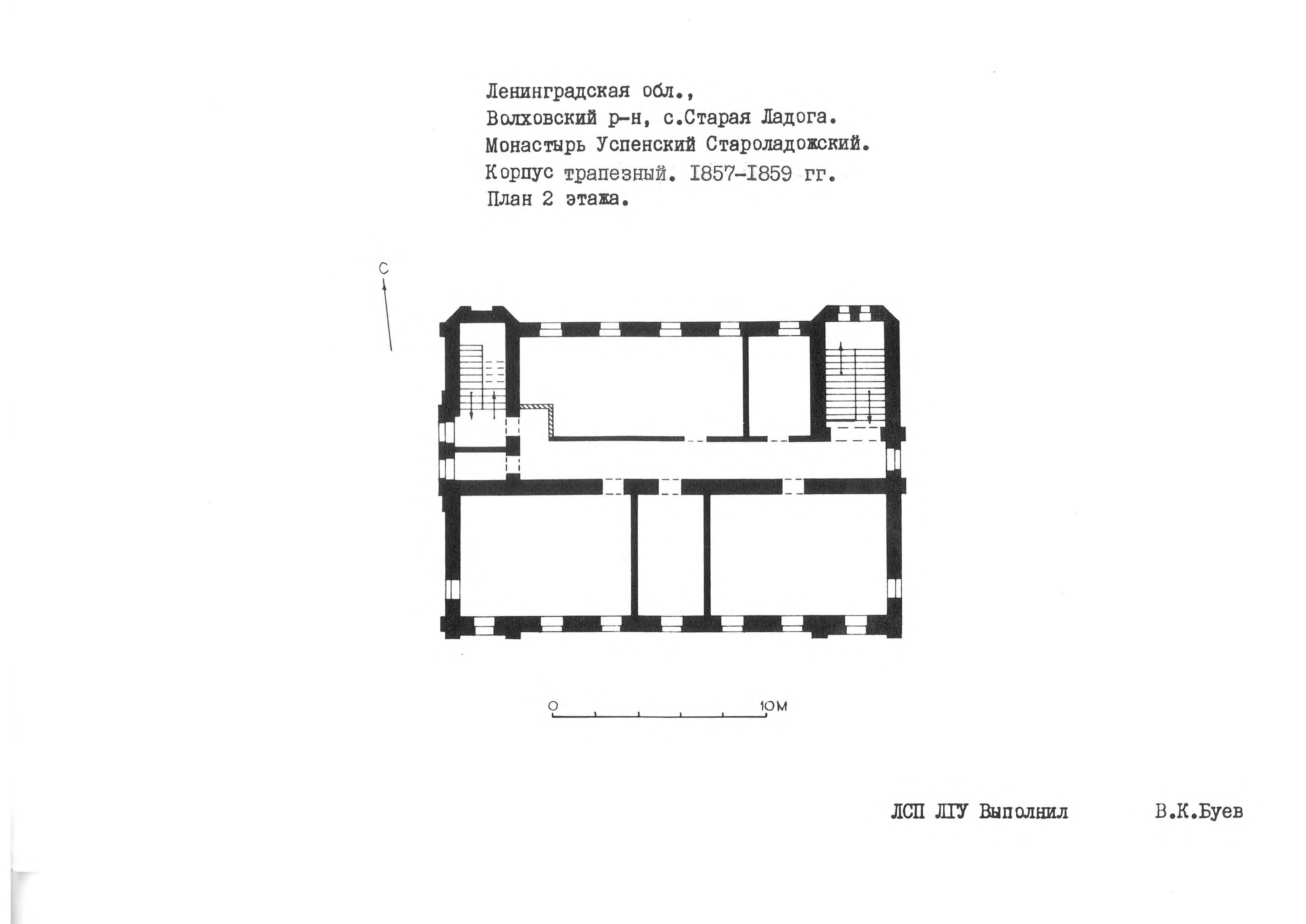 Чертежи из паспорта объекта3Конструктивная система:исторические фундаменты – местоположение;исторические стены – местоположение, габариты и конфигурация, материал исполнения (кирпич);исторические проемы и ниши – местоположение, габариты и конфигурация (лучковая), отметки высоты; исторические перекрытия – местоположение, отметки высоты, габариты и конфигурация (плоская);исторические коробовые арки, поддерживающие плоские перекрытия парадной лестницы, - местоположение, габариты, высотные отметки; историческая парадная лестница – местоположение, габариты и конфигурация (марши по металлическим балкам), материал исполнения ступень (натуральный камень);* в настоящее время окрашеныисторическая черная лестница – местоположение, габариты и конфигурация, материал исполнения ступень (натуральный камень).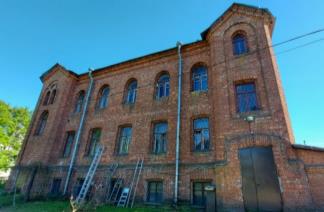 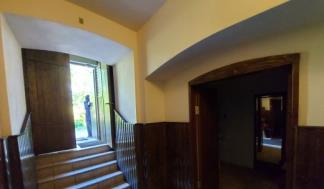 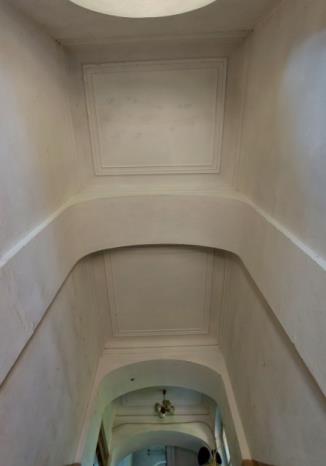 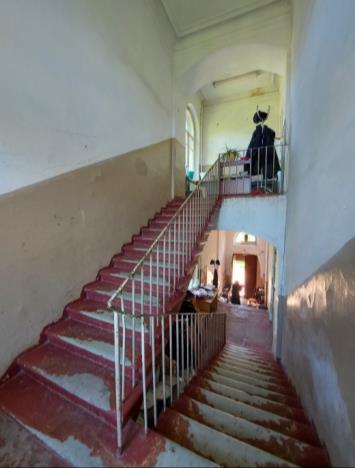 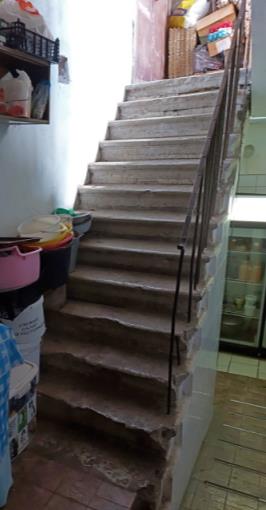 4Архитектурно-художественное решение фасадов:историческое архитектурно-художественное решение фасадов в «кирпичном» стиле;историческая отделка фасадных плоскостей;историческая облицовка цоколя – высотные отметки, материал (известняк);историческое крыльцо с парапетами – местоположение, габариты и конфигурация, материал исполнения (известняк); исторические дверные проемы – местоположение, габариты и конфигурация (лучковая), высотные отметки;исторические оконные проемы – местоположение, высотные отметки, габариты, конфигурация (в уровне цоколя – прямоугольная, в уровне первого этажа – лучковая, в уровне второго этажа и над парадным дверным проемом – арочная);исторические оконные заполнения – местоположение, габариты и конфигурация, рисунок расстекловки, материал (дерево); декоративное оформление:выделение цокольного этажа уступом, оформленным обратным четвертным валом; южный фасад:наличники оконных проемов первого этажа прямоугольного сечения, материал исполнения (известняк);раскреповки по бокам с треугольными завершениями;ниши-филенки в раскреповках в форме трилистника;полуциркульные ниши в раскреповках;оформление оконных проемов второго этажа и ниш раскреповок наличниками простого сечения;оформление подоконного пространства второго этажа тягами с поясом «поребрик» между ними;оформление дверного проема с оконным проемом над ним профилированным наличником;лопатки в оконных простенках, в завершении объединенные аркатурным поясом;профилированный венчающий карниз с поясом «поребрик»;западный и восточный фасады:раскреповка с треугольным завершением западного фасада;ниша-филенка в раскреповке в форме трилистника;круглая ниша в центре раскреповки;оформление подоконного пространства второго этажа тягами с поясом «поребрик» между ними;оконные проемы второго этажа и ниша в западной раскреповке оформлены наличниками простого сечения;лопатки, в завершении объединенные аркатурным поясом;профилированный венчающий карниз с поясом «поребрик»;северный фасад:треугольные завершения лестничных ризалитов;ниши-филенки в оформлении ризалитов в уровне 1-2 этажей с полуциркульным (западная) и трехлистным (восточная) завершениями;профилированный карниз с гладким фризом;сдвоенные оконные проемы с круглой нишей, имитирующие бифорий, оформленные наличниками простого сечения.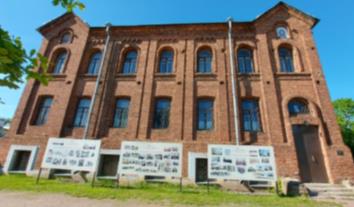 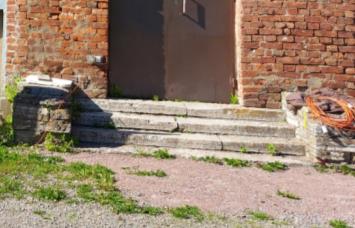 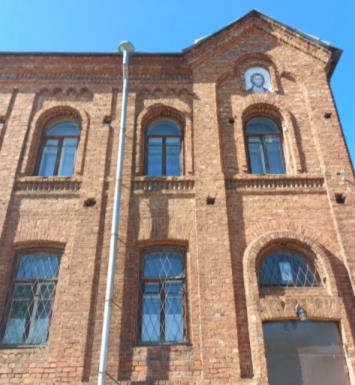 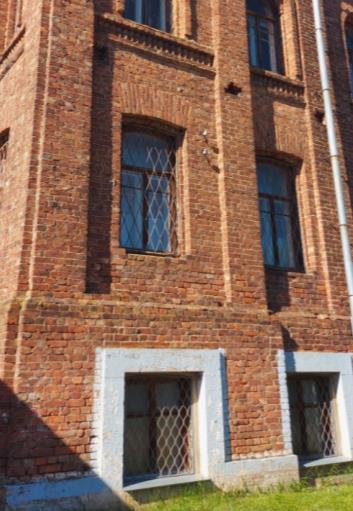 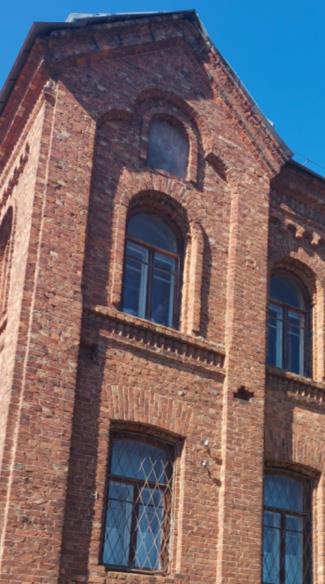 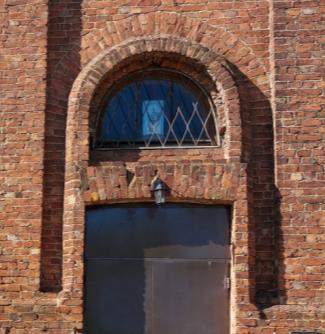 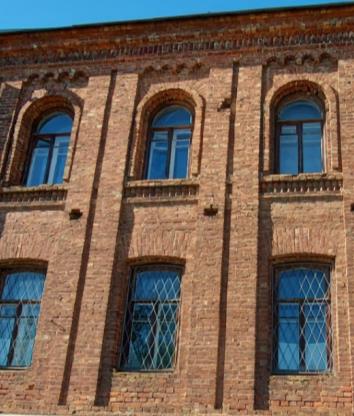 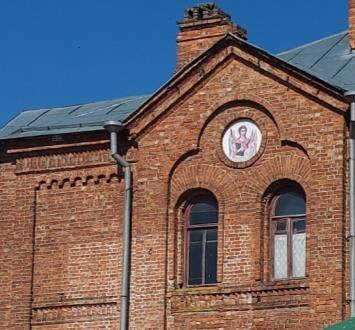 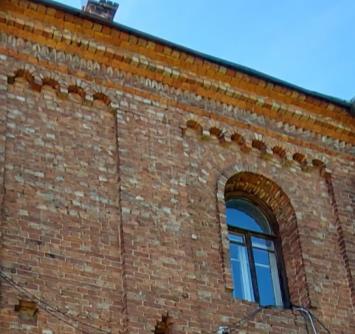 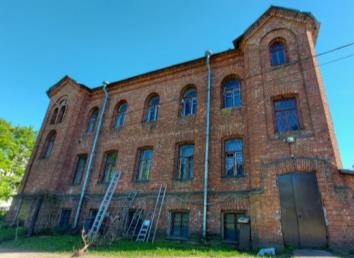 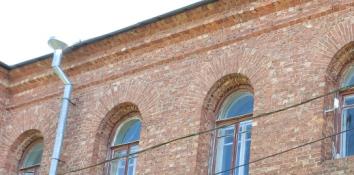 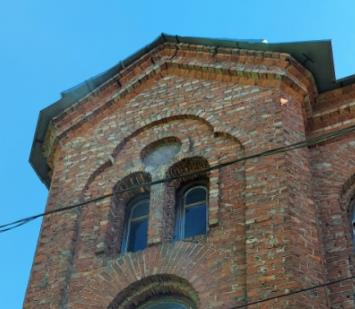 5Декоративно-художественное оформление интерьеров:историческое оформление потолков парадной лестничной клетки – падугами с профилированными карнизами и потолочными профилированными рамочными филенками;оформление потолков помещений первого этажа падугами с профилированными карнизами и потолочными профилированными рамочными филенками.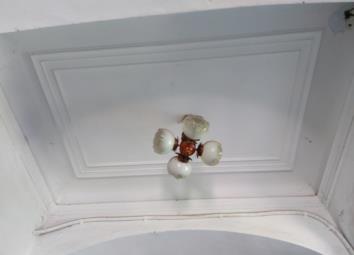 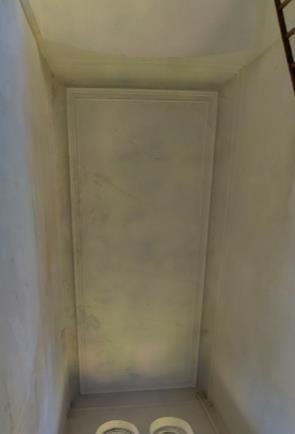 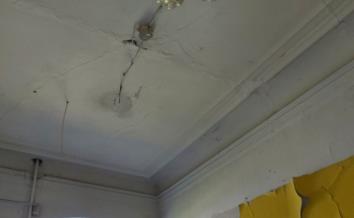 «Две башни ограды»«Две башни ограды»«Две башни ограды»«Две башни ограды»№п/пВиды предмета охраны Предмет охраныФотофиксация12341Объемно-пространственное решение территории:историческое местоположение двух каменных башен на северо-восточном* и юго-восточном углах монастырской ограды, в границах территории Ансамбля;*восстановленисторическое архитектурно-композиционное и объемно-пространственное решение территории, на которой расположены башни, исторически сложившийся масштаб окружающей застройки; композиционные и визуальные связи и видовые раскрытия, в том числе с реки Волхов. 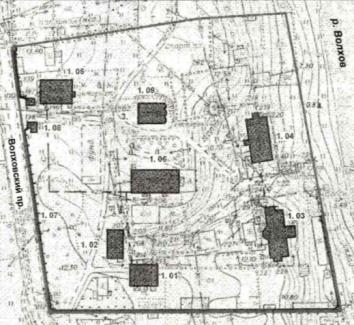 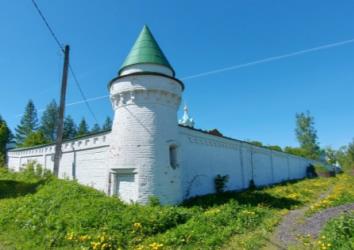 юго-восточная башня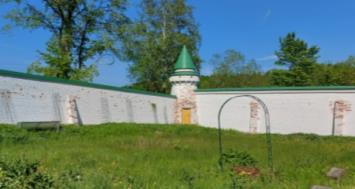 северо-восточная башня2Объемно-пространственное решение:историческое местоположение, высотные отметки, габариты и конфигурация двух угловых круглых в плане, сужающихся кверху и завершающихся шатрами, башен ограды;исторические высотные отметки, местоположение, габариты и конфигурация (конусообразная), шатров двух башен.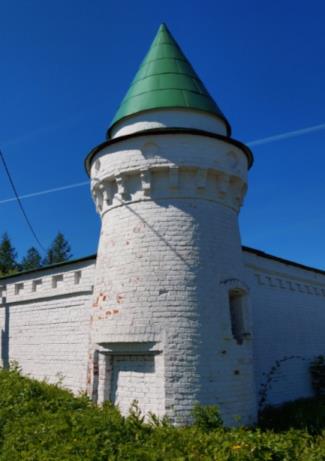 юго-восточная башня3Объемно-планировочное решение:историческое объемно-планировочное решение в габаритах исторических капитальных стен башен*.*северо-восточная башня восстановлена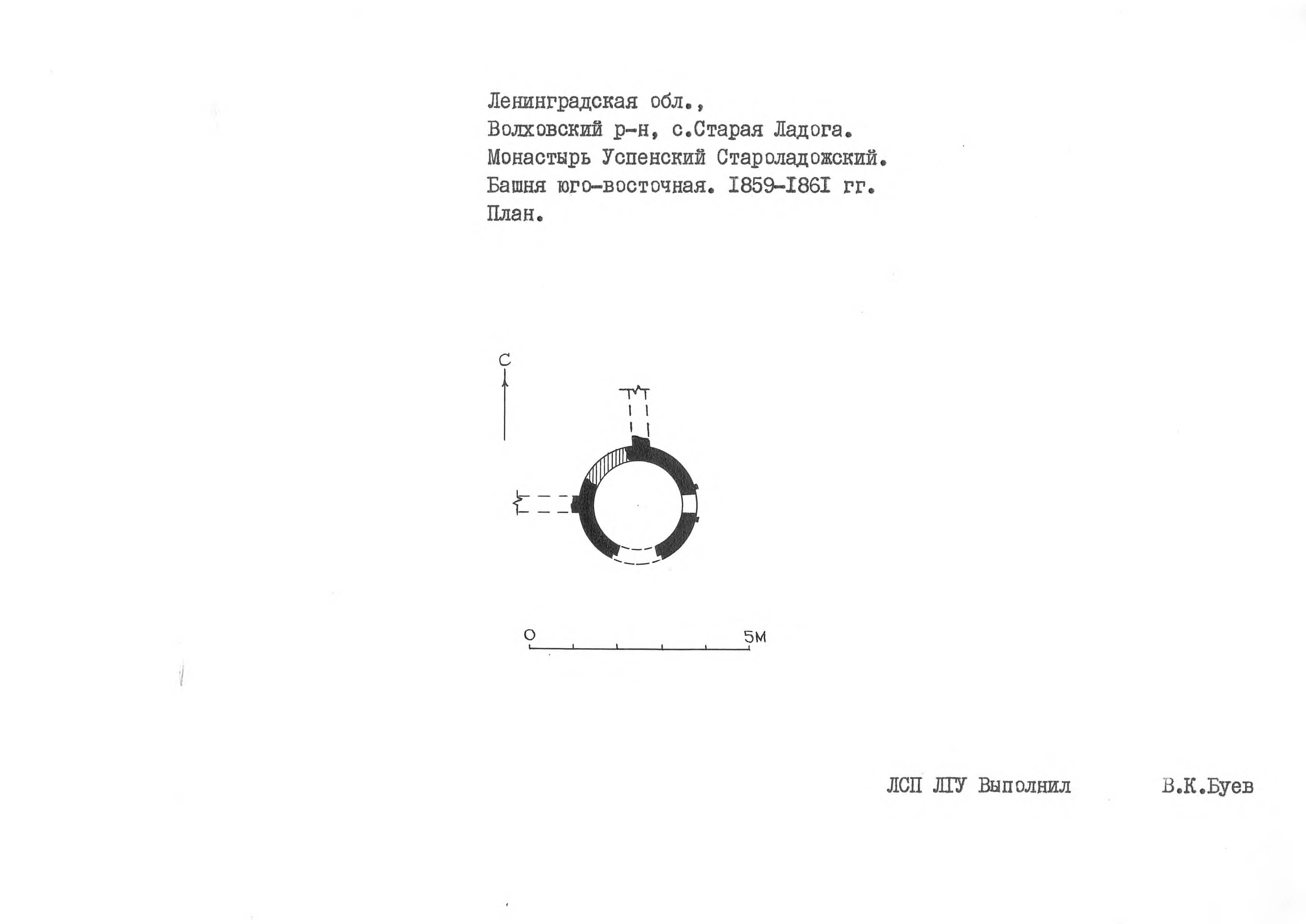 Чертеж из паспорта объекта(юго-восточная ашня)4Конструктивная система:исторические фундаменты – местоположение;исторические стены – местоположение, габариты и конфигурация, материал исполнения (кирпич);исторические перекрытия – местоположение, отметки высоты, габариты и конфигурация (плоская);кровельное покрытие шатров – материал (листовой металл).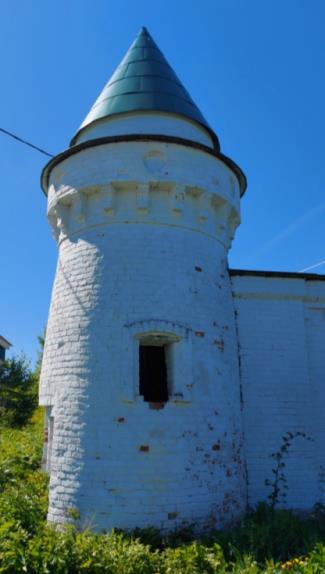 юго-восточная башня5Архитектурно-художественное решение фасадов:историческое архитектурно-художественное решение фасадов;историческая отделка фасадных плоскостей, цветовое решение (белое);отделка цоколя северо-восточной башни – материал (известняк);исторические оконные проемы – местоположение, высотные отметки, габариты, конфигурация (прямоугольная, лучковая); исторические дверные проемы – местоположение, габариты и конфигурация (прямоугольная), высотные отметки;декоративное оформление:наличники оконных проемов, уступчатое оформление откосов оконных и дверных проемов,нависающие карнизы с восьмигранными нишами во фризах, поддерживаемые криволинейными кронштейнами, с тягой под кронштейнами,зубчатое оформление подкарнизной зоны.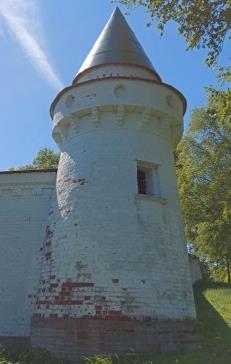 северо-восточная башня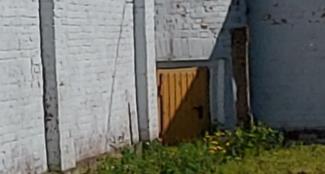 юго-восточная башня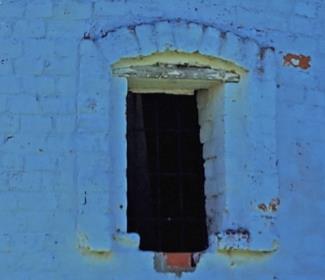 юго-восточная башня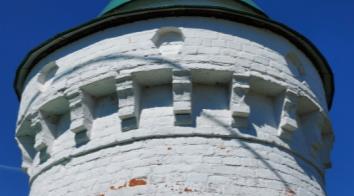 юго-восточная башня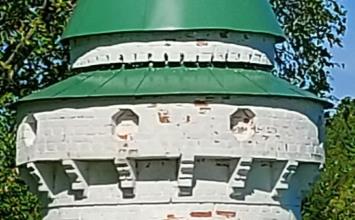 северо-восточная башня«Ограда с воротами»«Ограда с воротами»«Ограда с воротами»«Ограда с воротами»№п/пВиды предмета охраны Предмет охраныФотофиксация12341Объемно-пространственное решение территории:историческое местоположение каменной монастырской ограды с воротами*, в границах территории Ансамбля;*фрагментарно восстановленаисторическое архитектурно-композиционное и объемно-пространственное решение территории, которую формирует и на которой расположена ограда с воротами, исторически сложившийся масштаб окружающей застройки;исторический состав монастырской ограды:- ограда,- восточные ворота (хозяйственные),- святые ворота западные с часовней и сторожевой кельей,- южные ворота (хозяйственные),- святые ворота восточные,- угловые башни*;*предмет охраны разрабатывается и утверждается отдельнокомпозиционные и визуальные связи и видовые раскрытия. 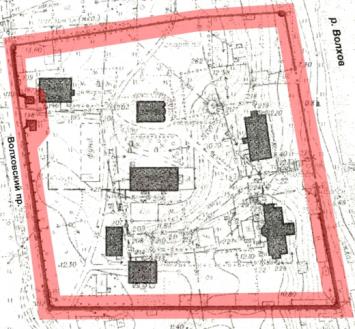 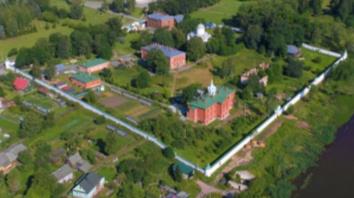 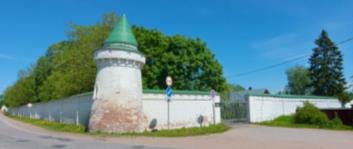 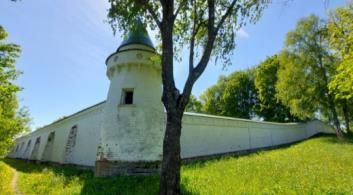 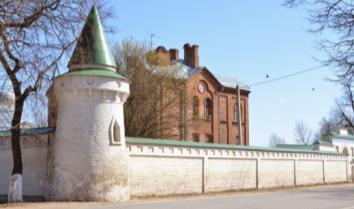 «Ограда»«Ограда»«Ограда»«Ограда»1Объемно-пространственное и планировочное решение:историческое местоположение, высотные отметки, габариты и конфигурация каменной ограды с воротами и четырьмя угловыми башнями;историческое объемно-планировочное решение (траектория).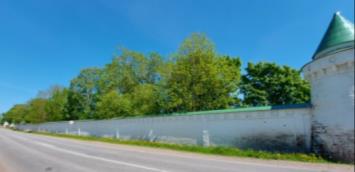 западная стена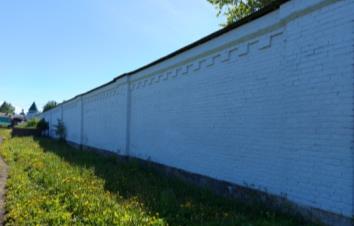 восточная стена2Конструктивная система:исторические фундаменты – местоположение;исторические стены – местоположение, габариты и конфигурация, материал исполнения (кирпич);исторические контрфорсы - местоположение, габариты и конфигурация, материал исполнения кирпич;исторические высотные отметки, местоположение, габариты и конфигурация завершений и окрытий, материал покрытия (металл).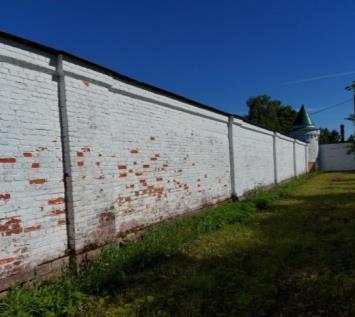 восточная стена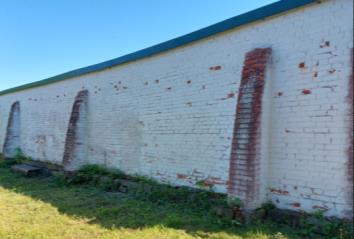 южная стена3Архитектурно-художественное решение фасадов:историческое архитектурно-художественное решение фасадов;историческая отделка фасадных плоскостей; отделка цоколя – материал (известняк);исторические дверные проемы – местоположение, высотные отметки, габариты, конфигурация (лучковая); декоративное оформление:прямоугольные в сечении лопатки, венчающий пояс с прямоугольными ширинками, венчающий карниз с поясом зубцов;венчающий прямоугольный в сечении карниз (восточная стена, дворовой фасад). 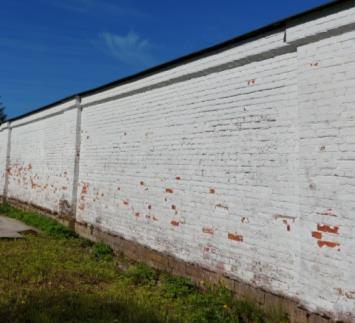 восточная стена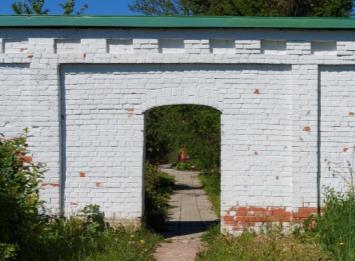 южная стена 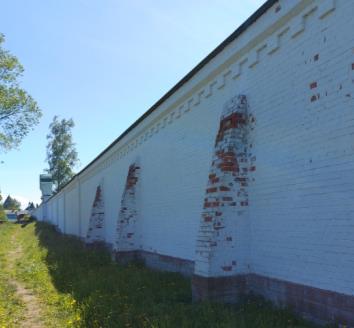 восточная стена«Восточные ворота (хозяйственные)»«Восточные ворота (хозяйственные)»«Восточные ворота (хозяйственные)»«Восточные ворота (хозяйственные)»1Объемно-пространственное и планировочное решение:историческое местоположение, высотные отметки, габариты и конфигурация каменных ворот в северной части прясла восточной ограды.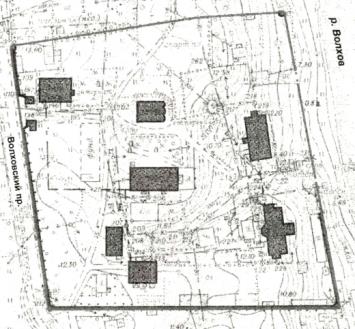 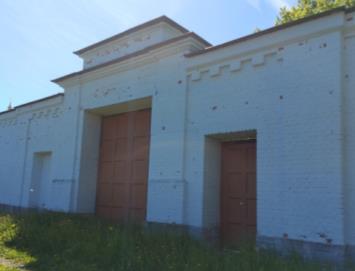 2Конструктивная система:исторические фундаменты – местоположение;исторические стены – местоположение, габариты и конфигурация, материал исполнения (кирпич);исторические высотные отметки, местоположение, габариты и конфигурация завершения и окрытий, материал покрытия (металл).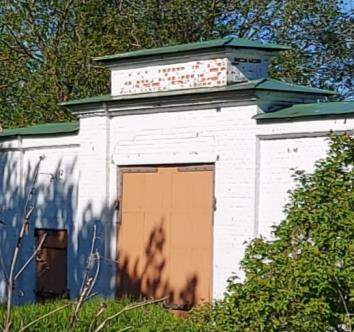 3Архитектурно-художественное решение фасадов:историческое архитектурно-художественное решение фасадов;историческая отделка фасадных плоскостей; отделка цоколя – материал (известняк);исторический дверной проем – местоположение, высотные отметки, габариты, конфигурация (прямоугольная); исторический воротный проем – местоположение, высотные отметки, габариты, конфигурация (прямоугольная); историческая ниша – местоположение, высотные отметки, габариты, конфигурация (прямоугольная); декоративное оформление:раскреповка;прямоугольные в сечении лопатки, фланкирующие дверной проем и нишу; пилястры, фланкирующие воротный проем;венчающий профилированный карниз воротного проема; аттиковая стенка с профилированным венчающим карнизом;венчающий карниз, с поясом зубцов с восточной стороны;прямоугольные в сечении франкирующие лопатки (дворовой фасад).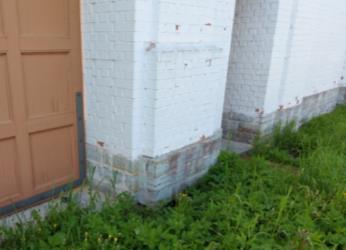 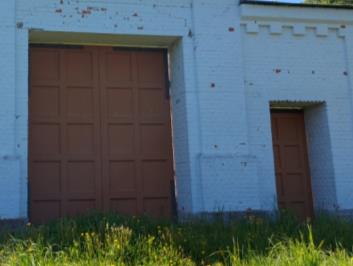 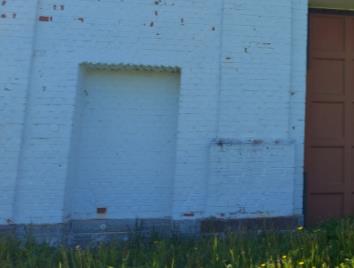 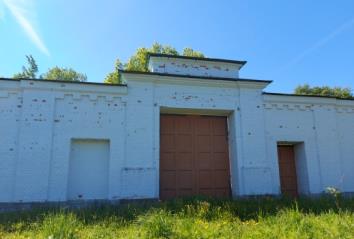 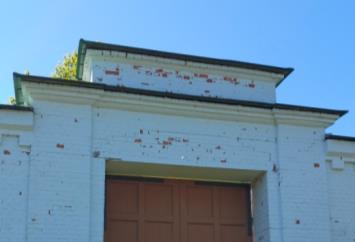 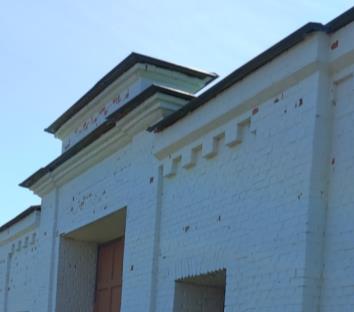 «Святые ворота восточные»«Святые ворота восточные»«Святые ворота восточные»«Святые ворота восточные»1Объемно-пространственное и планировочное решение:историческое местоположение, высотные отметки, габариты и конфигурация каменных ворот в южной части прясла восточной ограды.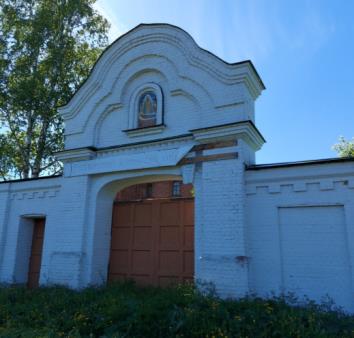 2Конструктивная система:исторические фундаменты – местоположение;исторические стены – местоположение, габариты и конфигурация, материал исполнения (кирпич);исторические высотные отметки, местоположение, габариты и конфигурация завершения и окрытий, материал покрытия (металл).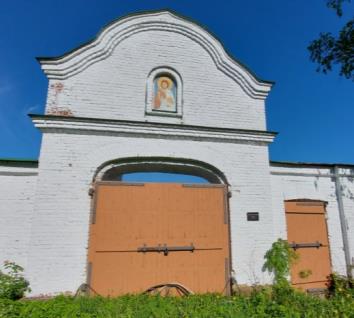 3Архитектурно-художественное решение фасадов:историческое архитектурно-художественное решение фасадов;историческая отделка фасадных плоскостей; отделка цоколя – материал (известняк);исторический дверной проем – местоположение, высотные отметки, габариты, конфигурация (лучковая); исторический воротный проем – местоположение, высотные отметки, габариты, конфигурация (коробовая); историческая ниша – местоположение, высотные отметки, габариты, конфигурация (лучковая); декоративное оформление:пилястры, фланкирующие воротный проем, с пьедесталами и стилизованными капителями, архивольт в оформлении арки,венчающий профилированный карниз воротного проема, с поясом «поребрик» с восточной стороныаттиковая стенка в форме трилистника (криволинейной конфигурации), с профилированными уступами в форме трилистника,профилированные венчающие карнизы аттиковой стенки, в том числе с дворовой стороны, ниши с полуциркульным завершением в наличниках прямоугольного сечения и с профилированным основанием (по одной с каждой стороны аттиковой стенки),венчающий карниз с поясом зубцов над дверным проемом и нишей.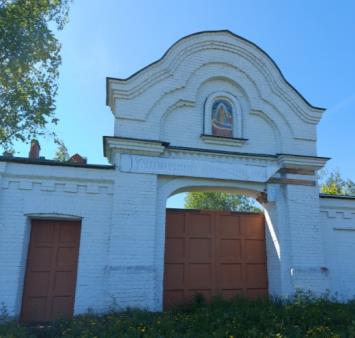 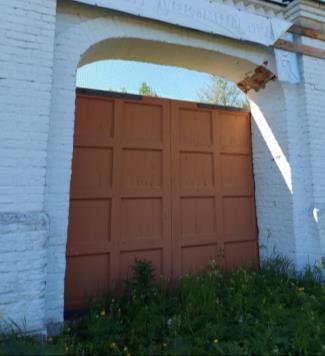 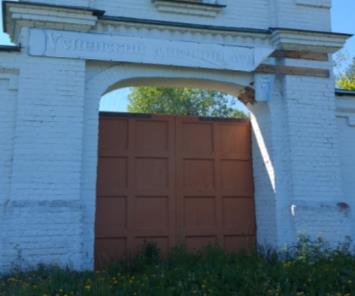 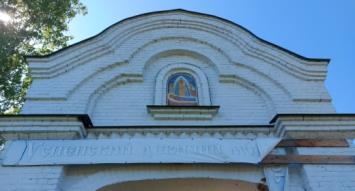 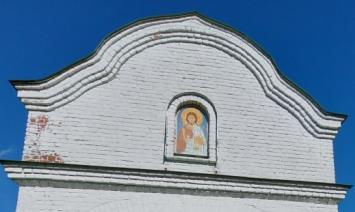 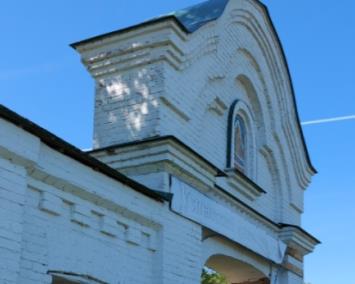 «Южные ворота (хозяйственные)»«Южные ворота (хозяйственные)»«Южные ворота (хозяйственные)»«Южные ворота (хозяйственные)»1Объемно-пространственное и планировочное решение:историческое местоположение, высотные отметки, габариты и конфигурация каменных ворот в западной части прясла южной ограды.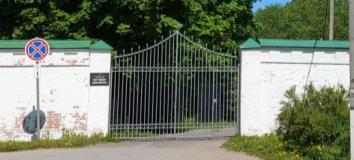 2Конструктивная система:исторические фундаменты – местоположение;исторические стены (столбы) – местоположение, габариты и конфигурация, материал исполнения (кирпич);исторические высотные отметки, местоположение, габариты и конфигурация окрытий столбов, материал покрытия (металл).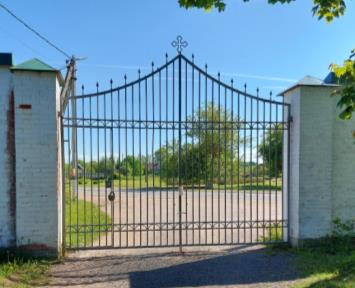 3Архитектурно-художественное решение фасадов:историческое архитектурно-художественное решение фасадов;историческая отделка фасадных плоскостей; отделка цоколя – материал (известняк);исторический воротный проем* – местоположение,  габариты. * металлическое заполнение проема позднее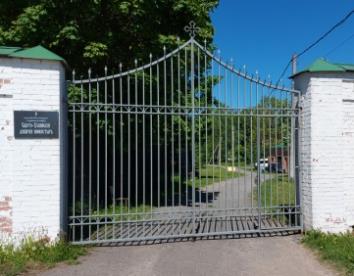 «Святые ворота западные с часовней и сторожевой кельей»«Святые ворота западные с часовней и сторожевой кельей»«Святые ворота западные с часовней и сторожевой кельей»«Святые ворота западные с часовней и сторожевой кельей»1Объемно-пространственное решение:историческое местоположение, высотные отметки, габариты и конфигурация каменных ворот в северной части прясла западной ограды;историческое местоположение, высотные отметки, габариты и конфигурация зданий часовни (южная пристройка) и сторожевая келья (северная пристройка);историческое местоположение, высотные отметки, габариты и конфигурация (скатная) крыш зданий, материал покрытия (металл).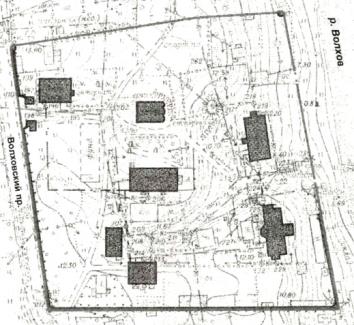 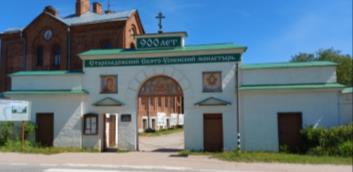 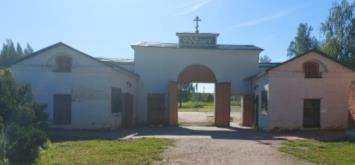 2Объемно-планировочное решениеисторическое объемно-планировочное решение в габаритах капитальных стен.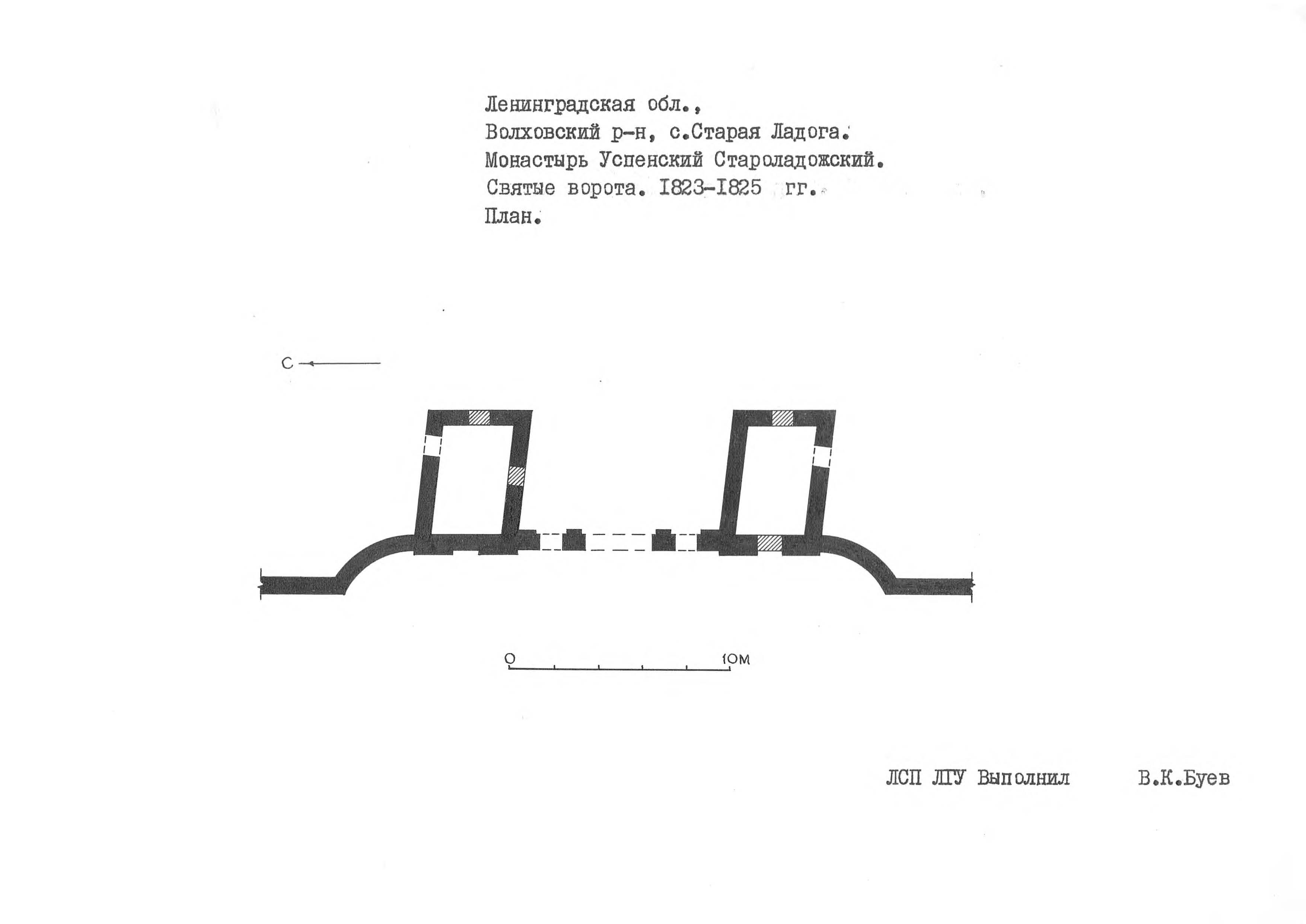 чертеж из паспорта объекта3Конструктивная система:исторические фундаменты – местоположение;исторические стены – местоположение, габариты и конфигурация, материал исполнения (кирпич);исторические высотные отметки, местоположение, габариты и конфигурация завершений и окрытий, материал покрытия (металл);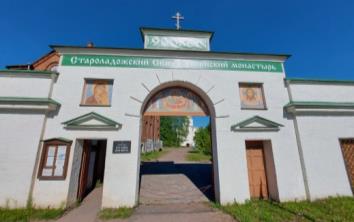 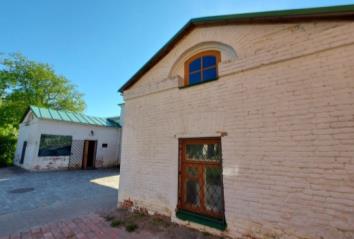 4Архитектурно-художественное решение фасадов:историческое архитектурно-художественное решение фасадов;историческая отделка фасадных плоскостей; отделка цоколя – материал (известняк);исторические дверные проемы – местоположение, высотные отметки, габариты, конфигурация (лучковая, прямоугольная); исторические оконные проемы – местоположение, высотные отметки, габариты, конфигурация (лучковая, полуциркульная);исторический воротный проем – местоположение, высотные отметки, габариты, конфигурация (полуциркульная); декоративное оформление:рустованный архивольт в оформлении воротного проема,треугольные сандрики над дверными проемами,прямоугольные ниши над дверными проемами,аттиковые стенки: боковые и по центральной оси ворот,профилированные венчающие карнизы объема ворот и аттиковых стенок,разорванный венчающий карниз прямоугольного сечения в завершении часовни и сторожевой кельи.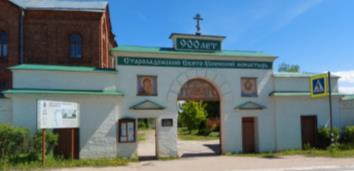 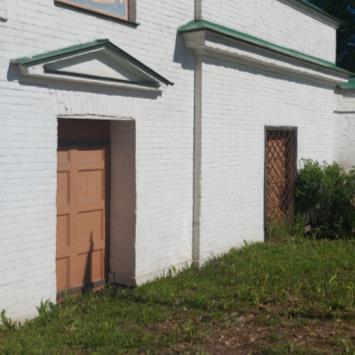 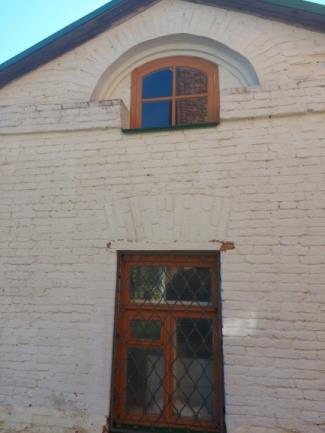 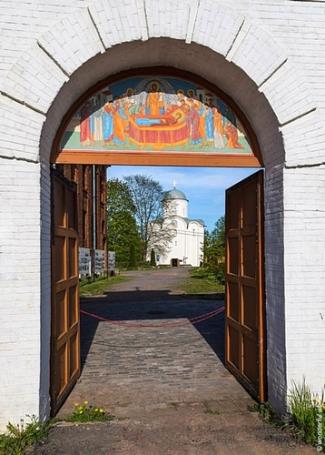 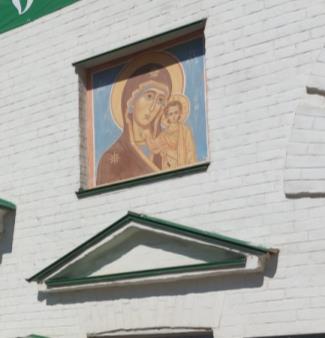 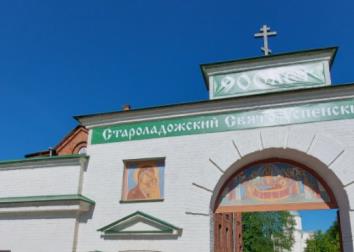 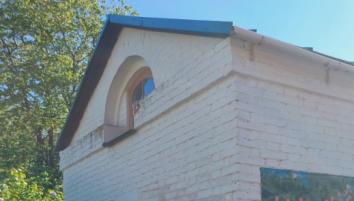 